上投摩根MSCI中国A股交易型开放式指数证券投资基金2021年中期报告2021年6月30日基金管理人：上投摩根基金管理有限公司基金托管人：平安银行股份有限公司报告送出日期：二〇二一年八月三十一日1  重要提示及目录1.1 重要提示基金管理人的董事会、董事保证本报告所载资料不存在虚假记载、误导性陈述或重大遗漏，并对其内容的真实性、准确性和完整性承担个别及连带的法律责任。本中期报告已经三分之二以上独立董事签字同意，并由董事长签发。 基金托管人平安银行股份有限公司根据本基金合同规定，于2021年8月30日复核了本报告中的财务指标、净值表现、利润分配情况、财务会计报告、投资组合报告等内容，保证复核内容不存在虚假记载、误导性陈述或者重大遗漏。 基金管理人承诺以诚实信用、勤勉尽责的原则管理和运用基金资产，但不保证基金一定盈利。 基金的过往业绩并不代表其未来表现。投资有风险，投资者在作出投资决策前应仔细阅读本基金的招募说明书及其更新。 本报告中财务资料未经审计。 本报告期自2021年1月1日起至6月30日止。1.2 目录1  重要提示及目录	21.1 重要提示	22  基金简介	52.1 基金基本情况	52.2 基金产品说明	52.3 基金管理人和基金托管人	62.4 信息披露方式	72.5 其他相关资料	73  主要财务指标和基金净值表现	73.1 主要会计数据和财务指标	73.2 基金净值表现	84  管理人报告	94.1 基金管理人及基金经理情况	94.2 管理人对报告期内本基金运作遵规守信情况的说明	134.3 管理人对报告期内公平交易情况的专项说明	134.4 管理人对报告期内基金的投资策略和业绩表现的说明	134.5 管理人对宏观经济、证券市场及行业走势的简要展望	144.6 管理人对报告期内基金估值程序等事项的说明	144.7 管理人对报告期内基金利润分配情况的说明	144.8 报告期内管理人对本基金持有人数或基金资产净值预警情形的说明	145  托管人报告	155.1 报告期内本基金托管人遵规守信情况声明	155.2 托管人对报告期内本基金投资运作遵规守信、净值计算、利润分配等情况的说明	155.3 托管人对本中期报告中财务信息等内容的真实、准确和完整发表意见	156  半年度财务会计报告（未经审计）	156.1 资产负债表	156.2 利润表	166.3 所有者权益（基金净值）变动表	176.4 报表附注	197  投资组合报告	417.1 期末基金资产组合情况	417.2 报告期末按行业分类的股票投资组合	427.3 期末按公允价值占基金资产净值比例大小排序的所有股票投资明细	437.3.1 期末指数投资按公允价值占基金资产净值比例大小排序的所有股票投资明细	437.3.2 期末积极投资按公允价值占基金资产净值比例大小排序的所有股票投资明细	557.4 报告期内股票投资组合的重大变动	567.5 期末按债券品种分类的债券投资组合	587.6 期末按公允价值占基金资产净值比例大小排序的前五名债券投资明细	597.7 期末按公允价值占基金资产净值比例大小排序的所有资产支持证券投资明细	597.8 报告期末按公允价值占基金资产净值比例大小排序的前五名贵金属投资明细	597.9 期末按公允价值占基金资产净值比例大小排序的前五名权证投资明细	597.10 报告期末本基金投资的股指期货交易情况说明	597.11 报告期末本基金投资的国债期货交易情况说明	597.12 本报告期投资基金情况	597.13 投资组合报告附注	608  基金份额持有人信息	618.1 期末基金份额持有人户数及持有人结构	618.2 期末上市基金前十名持有人	618.3 期末基金管理人的从业人员持有本基金的情况	628.4 期末基金管理人的从业人员持有本开放式基金份额总量区间的情况	629  开放式基金份额变动	6210  重大事件揭示	6210.1 基金份额持有人大会决议	6210.2 基金管理人、基金托管人的专门基金托管部门的重大人事变动	62基金托管人：2021年1月26日，根据工作安排，陈正涛先生不再担任平安银行股份有限公司资产托管事业部总裁。2021年2月26日，平安银行股份有限公司任命黄伟先生担任资产托管事业部副总裁（主持工作）。	6210.3 涉及基金管理人、基金财产、基金托管业务的诉讼	6210.4 基金投资策略的改变	6210.5 为基金进行审计的会计师事务所情况	6310.6 管理人、托管人及其高级管理人员受稽查或处罚等情况	6310.7 基金租用证券公司交易单元的有关情况	6310.8 其他重大事件	6411  影响投资者决策的其他重要信息	6412  备查文件目录	6412.1 备查文件目录	6412.2 存放地点	6512.3 查阅方式	652  基金简介2.1 基金基本情况2.2 基金产品说明2.3 基金管理人和基金托管人2.4 信息披露方式2.5 其他相关资料3  主要财务指标和基金净值表现3.1 主要会计数据和财务指标金额单位：人民币元注：1．本期已实现收益指基金本期利息收入、投资收益、其他收入（不含公允价值变动收益）扣除相关费用后的余额，本期利润为本期已实现收益加上本期公允价值变动收益。对期末可供分配利润，采用期末资产负债表中未分配利润与未分配利润中已实现部分的孰低数。2．上述基金业绩指标不包括持有人认购或交易基金的各项费用（例如，开放式基金的申购赎回费、红利再投资费、基金转换费等），计入费用后实际收益水平要低于所列数字。3.2 基金净值表现3.2.1 基金份额净值增长率及其与同期业绩比较基准收益率的比较注：本基金的业绩比较基准为：MSCI中国A股人民币指数收益率3.2.2自基金合同生效以来基金份额累计净值增长率变动及其与同期业绩比较基准收益率变动的比较上投摩根MSCI中国A股交易型开放式指数证券投资基金份额累计净值增长率与业绩比较基准收益率历史走势对比图（2020年5月13日至2021年6月30日）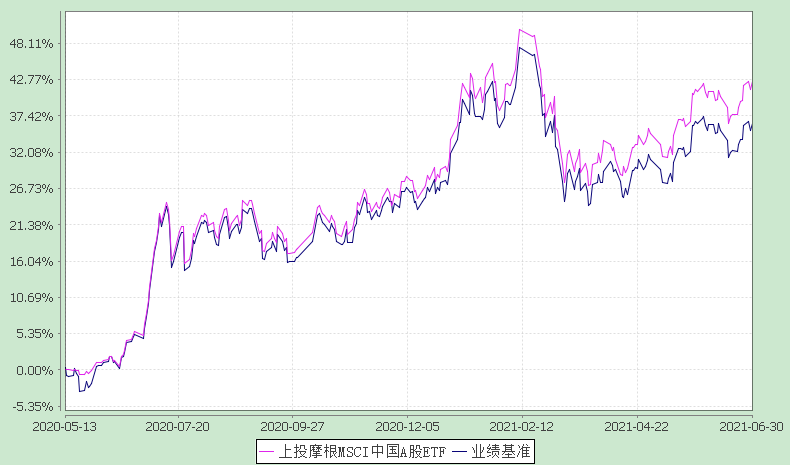 注：本基金合同生效日为2020年5月13日，图示的时间段为合同生效日至本报告期末。本基金建仓期为本基金合同生效日起 6 个月，建仓期结束时资产配置比例符合本基金基金合同规定。4  管理人报告4.1 基金管理人及基金经理情况4.1.1 基金管理人及其管理基金的经验上投摩根基金管理有限公司经中国证券监督管理委员会批准，于2004年5月12日正式成立。公司由上海国际信托投资有限公司（2007年10月8日更名为“上海国际信托有限公司”）与摩根资产管理（英国）有限公司合资设立，注册资本为2.5亿元人民币，注册地上海。截至2021年6月底，公司旗下运作的基金共有七十六只，均为开放式基金，分别是：上投摩根中国优势证券投资基金、上投摩根货币市场基金、上投摩根阿尔法混合型证券投资基金、上投摩根双息平衡混合型证券投资基金、上投摩根成长先锋混合型证券投资基金、上投摩根内需动力混合型证券投资基金、上投摩根亚太优势混合型证券投资基金、上投摩根双核平衡混合型证券投资基金、上投摩根中小盘混合型证券投资基金、上投摩根纯债债券型证券投资基金、上投摩根行业轮动混合型证券投资基金、上投摩根大盘蓝筹股票型证券投资基金、上投摩根全球新兴市场混合型证券投资基金、上投摩根新兴动力混合型证券投资基金、上投摩根强化回报债券型证券投资基金、上投摩根健康品质生活混合型证券投资基金、上投摩根全球天然资源混合型证券投资基金、上投摩根中证消费服务领先指数证券投资基金、上投摩根核心优选混合型证券投资基金、上投摩根智选30混合型证券投资基金、上投摩根成长动力混合型证券投资基金、上投摩根红利回报混合型证券投资基金、上投摩根转型动力灵活配置混合型证券投资基金、上投摩根双债增利债券型证券投资基金、上投摩根核心成长股票型证券投资基金、上投摩根民生需求股票型证券投资基金、上投摩根纯债丰利债券型证券投资基金、上投摩根天添盈货币市场基金、上投摩根天添宝货币市场基金、上投摩根稳进回报混合型证券投资基金、上投摩根安全战略股票型证券投资基金、上投摩根卓越制造股票型证券投资基金、上投摩根整合驱动灵活配置混合型证券投资基金、上投摩根动态多因子策略灵活配置混合型证券投资基金、上投摩根智慧互联股票型证券投资基金、上投摩根科技前沿灵活配置混合型证券投资基金、上投摩根新兴服务股票型证券投资基金、上投摩根医疗健康股票型证券投资基金、上投摩根文体休闲灵活配置混合型证券投资基金、上投摩根中国生物医药混合型证券投资基金（QDII）、上投摩根策略精选灵活配置混合型证券投资基金、上投摩根安鑫回报混合型证券投资基金、上投摩根中国世纪灵活配置混合型证券投资基金(QDII)、上投摩根全球多元配置证券投资基金(QDII)、上投摩根安丰回报混合型证券投资基金、上投摩根安通回报混合型证券投资基金、上投摩根优选多因子股票型证券投资基金、上投摩根丰瑞债券型证券投资基金、上投摩根标普港股通低波红利指数型证券投资基金、上投摩根量化多因子灵活配置混合型证券投资基金、上投摩根安隆回报混合型证券投资基金、上投摩根创新商业模式灵活配置混合型证券投资基金、上投摩根富时发达市场REITs指数型证券投资基金（QDII）、上投摩根香港精选港股通混合型证券投资基金、上投摩根尚睿混合型基金中基金(FOF)、上投摩根安裕回报混合型证券投资基金、上投摩根欧洲动力策略股票型证券投资基金（QDII）、上投摩根核心精选股票型证券投资基金、上投摩根动力精选混合型证券投资基金、上投摩根领先优选混合型证券投资基金、上投摩根日本精选股票型证券投资基金（QDII）、上投摩根锦程均衡养老目标三年持有期混合型基金中基金（FOF）、上投摩根瑞益纯债债券型证券投资基金、上投摩根慧选成长股票型证券投资基金、上投摩根瑞泰38个月定期开放债券型证券投资基金、上投摩根锦程稳健养老目标一年持有期混合型基金中基金(FOF)、上投摩根锦程积极成长养老目标五年持有期混合型发起式基金中基金(FOF)、上投摩根MSCI中国A股交易型开放式指数证券投资基金、上投摩根研究驱动股票型证券投资基金、上投摩根MSCI中国A股交易型开放式指数证券投资基金联接基金、上投摩根瑞盛87个月定期开放债券型证券投资基金、上投摩根慧见两年持有期混合型证券投资基金、上投摩根远见两年持有期混合型证券投资基金、上投摩根安享回报一年持有期债券型证券投资基金、上投摩根优势成长混合型证券投资基金、上投摩根行业睿选股票型证券投资基金。4.1.2 基金经理（或基金经理小组）及基金经理助理的简介注：1.任职日期和离任日期均指根据公司决定确定的聘任日期和解聘日期。2.施虓文先生为本基金首任基金经理，其任职日期指本基金基金合同生效之日。 3.证券从业的含义遵从行业协会《证券业从业人员资格管理办法》的相关规定。4.2 管理人对报告期内本基金运作遵规守信情况的说明在本报告期内，基金管理人不存在损害基金份额持有人利益的行为，勤勉尽责地为基金份额持有人谋求利益。本基金管理人遵守了《证券投资基金法》及其他有关法律法规、《上投摩根MSCI中国A股交易型开放式指数证券投资基金基金合同》的规定。除以下情况外，基金经理对个股和投资组合的比例遵循了投资决策委员会的授权限制，基金投资比例符合基金合同和法律法规的要求：本基金曾出现个别由于市场原因引起的投资组合的投资指标被动偏离相关比例要求的情形，但已在规定时间内调整完毕。4.3 管理人对报告期内公平交易情况的专项说明4.3.1 公平交易制度的执行情况报告期内，本公司继续贯彻落实《证券投资基金管理公司公平交易制度指导意见》等相关法律法规和公司内部公平交易流程的各项要求，严格规范境内上市股票、债券的一级市场申购和二级市场交易等活动，通过系统和人工相结合的方式进行交易执行和监控分析，以确保本公司管理的不同投资组合在授权、研究分析、投资决策、交易执行、业绩评估等投资管理活动相关的环节均得到公平对待。对于交易所市场投资活动，本公司执行集中交易制度，确保不同投资组合在买卖同一证券时，按照时间优先、比例分配的原则在各投资组合间公平分配交易量；对于银行间市场投资活动，本公司通过对手库控制和交易室询价机制，严格防范对手风险并检查价格公允性；对于申购投资行为，本公司遵循价格优先、比例分配的原则，根据事前独立申报的价格和数量对交易结果进行公平分配。报告期内，通过对不同投资组合之间的收益率差异比较、对同向交易和反向交易的交易时机和交易价差监控分析，未发现整体公平交易执行出现异常的情况。4.3.2 异常交易行为的专项说明报告期内，通过对交易价格、交易时间、交易方向等的抽样分析，未发现存在异常交易行为。所有投资组合参与的交易所公开竞价同日反向交易成交较少的单边交易量超过该证券当日成交量的5%的情形：无。4.4 管理人对报告期内基金的投资策略和业绩表现的说明4.4.1报告期内基金投资策略和运作分析2021年上半年，本基金跟踪的MSCI中国A股指数整体波动向上，报告期收涨3.38%，同期沪深300指数上涨0.24%，春节后市场显著下跌，随后保持震荡态势。整个上半年，海外通胀虽超出市场预期，但美联储受限于高政府债务率、进一步赤字化压力，货币政策易松难紧。国内经济逐步从强势反弹向新常态回归，内外需出现弱化迹象。年初至今市场结构化行情显著，周期类板块，包括化工、钢铁、采掘等受益于通胀压力的行业表现相对突出，报告期内申万一级行业指数中，电气设备、化工、钢铁领涨，涨幅分别为23.83%、21.46%、23.62%。本基金继续采用抽样复制的方法跟踪标的指数，跟踪误差保持在合理范围内。4.4.2 报告期内基金的业绩表现本报告期上投摩根MSCI中国A股ETF份额净值增长率为:6.37%，同期业绩比较基准收益率为:3.38%。4.5 管理人对宏观经济、证券市场及行业走势的简要展望展望下半年，随着新冠疫苗在全球范围内的持续推进，全球经济持续复苏，但边际动能有所放缓，下半年的出口仍是国内经济的重要动能来源。以目前的市场预期来看，全球流动性仍大概率保持宽松，美联储货币政策转向受制于劳动率短缺、就业市场不及预期。下半年市场的主要风险来自于不断出现的变异病毒，这将使得疫情成为下半年经济复苏和流动性预期最大的不确定风险。4.6 管理人对报告期内基金估值程序等事项的说明本公司的基金估值和会计核算由基金会计部负责，根据相关的法律法规规定、基金合同的约定，制定了内部控制措施，对基金估值和会计核算的各个环节和整个流程进行风险控制，目的是保证基金估值和会计核算的准确性。基金会计部人员均具备基金从业资格和相关工作经历。本公司成立了估值委员会，并制订有关议事规则。估值委员会成员包括公司管理层、督察长、基金会计、风险管理等方面的负责人以及相关基金经理，所有相关成员均具有丰富的证券基金行业从业经验。公司估值委员会对估值事项发表意见，评估基金估值的公允性和合理性。基金经理是估值委员会的重要成员，参加估值委员会会议，参与估值程序和估值技术的讨论。估值委员会各方不存在任何重大利益冲突。4.7 管理人对报告期内基金利润分配情况的说明无。4.8 报告期内管理人对本基金持有人数或基金资产净值预警情形的说明无。5  托管人报告5.1 报告期内本基金托管人遵规守信情况声明本报告期，平安银行股份有限公司在本基金的托管过程中，严格遵守了《证券投资基金法》、基金合同、托管协议和其他有关规定，不存在损害基金份额持有人利益的行为，完全尽职尽责地履行了基金托管人应尽的义务。5.2 托管人对报告期内本基金投资运作遵规守信、净值计算、利润分配等情况的说明本报告期，本托管人按照国家有关规定、基金合同、托管协议和其他有关规定，对本基金的基金资产净值计算、基金费用开支等方面进行了认真的复核，对本基金的投资运作方面进行了监督，未发现基金管理人有损害基金份额持有人利益的行为。报告期内，本基金未实施利润分配。5.3 托管人对本中期报告中财务信息等内容的真实、准确和完整发表意见本报告期，本托管人复核的财务指标、净值表现、利润分配情况、财务会计报告、投资组合报告等内容真实、准确、完整。6  半年度财务会计报告（未经审计）6.1 资产负债表会计主体：上投摩根MSCI中国A股交易型开放式指数证券投资基金报告截止日：2021年6月30日单位：人民币元注：报告截止日2021年06月30日,基金份额净值1.4250元,基金份额总额153,727,323.00份。6.2 利润表会计主体：上投摩根MSCI中国A股交易型开放式指数证券投资基金本报告期：2021年1月1日至2021年6月30日单位：人民币元6.3 所有者权益（基金净值）变动表会计主体：上投摩根MSCI中国A股交易型开放式指数证券投资基金本报告期：2021年1月1日至2021年6月30日单位：人民币元报表附注为财务报表的组成部分。本报告6.1至6.4，财务报表由下列负责人签署：基金管理人负责人：王大智，主管会计工作负责人：杨怡 ，会计机构负责人：张璐6.4 报表附注6.4.1 基金基本情况上投摩根MSCI中国A股交易型开放式指数证券投资基金(以下简称“本基金”)经中国证券监督管理委员会(以下简称“中国证监会”)证监许可[2020]第5号《关于准予上投摩根MSCI中国A股交易型开放式指数证券投资基金注册的批复》核准，由上投摩根基金管理有限公司依照《中华人民共和国证券投资基金法》和《上投摩根MSCI中国A股交易型开放式指数证券投资基金基金合同》负责公开募集。本基金为契约型、交易型开放式，存续期限不定，首次设立募集不包括认购资金利息共募集744,727,323.00 元，业经普华永道中天会计师事务所(特殊普通合伙)普华永道中天验字(2020)第0323号验资报告予以验证。经向中国证监会备案，《上投摩根MSCI中国A股交易型开放式指数证券投资基金基金合同》于2020年5月13日正式生效，基金合同生效日的基金份额总额为744,727,323.00份基金份额，无有效认购资金产生的利息折份额。本基金的基金管理人为上投摩根基金管理有限公司，基金托管人为平安银行股份有限公司。经上海证券交易所(以下简称“上交所”)自律监管决定书[2020]154号文审核同意，本基金744,727,323.00份基金份额于2020年6月19日在上交所挂牌交易。根据《中华人民共和国证券投资基金法》和《上投摩根MSCI中国A股交易型开放式指数证券投资基金基金合同》的有关规定，本基金的投资目标是紧密跟踪标的指数，追求跟踪偏离度和跟踪误差的最小化。本基金力争日均跟踪偏离度的绝对值不超过0.2%，年跟踪误差不超过2%。本基金主要投资于标的指数成份股及备选成份股。为更好地实现投资目标，本基金可少量投资于非成份股(包括中小板、创业板及其他经中国证监会核准或注册上市的股票)、衍生工具(股指期货、股票期权等)、债券(包括国债、央行票据、金融债、企业债、公司债、次级债、地方政府债券、中期票据、可转换债券(含分离交易可转债)、可交换债券、短期融资券等)、资产支持证券、债券回购、银行存款(包括协议存款、定期存款及其他银行存款)、同业存单以及法律法规或中国证监会允许基金投资的其他金融工具(但须符合中国证监会相关规定)。本基金将根据法律法规的规定参与融资及转融通证券出借业务。本基金的投资组合比例为：投资于标的指数成份股及其备选成份股的资产不低于基金资产净值的90%，且不低于非现金基金资产的80%。本基金的业绩比较基准为：MSCI中国A 股人民币指数收益率。本基金的基金管理人上投摩根基金管理有限公司以本基金为目标ETF，成立了上投摩根MSCI中国A股交易型开放式指数证券投资基金联接基金(以下简称“MSCI中国A股ETF联接基金”)。MSCI中国A股ETF联接基金为契约型开放式基金，投资目标与本基金类似，将绝大多数基金资产投资于本基金。本财务报表由本基金的基金管理人上投摩根基金管理有限公司于2021年8月30日批准报出。6.4.2 会计报表的编制基础本基金的财务报表按照财政部于2006年2月15日及以后期间颁布的《企业会计准则－基本准则》、各项具体会计准则及相关规定(以下合称“企业会计准则”)、中国证监会颁布的《证券投资基金信息披露XBRL模板第3号<年度报告和中期报告>》、中国证券投资基金业协会(以下简称“中国基金业协会”)颁布的《证券投资基金会计核算业务指引》、《上投摩根MSCI中国A股交易型开放式指数证券投资基金基金合同》和在财务报表附注6.4.4所列示的中国证监会、中国基金业协会发布的有关规定及允许的基金行业实务操作编制。本财务报表以持续经营为基础编制。6.4.3 遵循企业会计准则及其他有关规定的声明本基金2021年上半年度财务报表符合企业会计准则的要求，真实、完整地反映了本基金2021年6月30日的财务状况以及2021上半年度的经营成果和基金净值变动情况等有关信息。6.4.4 本报告期所采用的会计政策、会计估计与最近一期年度报告相一致的说明本基金本报告期会计报表所采用的会计政策、会计估计与最近一期年度会计报告相一致。6.4.5 会计政策和会计估计变更以及差错更正的说明6.4.5.1会计政策变更的说明本基金本报告期未发生会计政策变更。6.4.5.2会计估计变更的说明本基金本报告期未发生会计估计变更。6.4.5.3差错更正的说明本基金在本报告期间无须说明的会计差错更正。6.4.6 税项根据财政部、国家税务总局财税[2002]128号《关于开放式证券投资基金有关税收问题的通知》、财税[2008]1号《关于企业所得税若干优惠政策的通知》、财税[2012]85号《关于实施上市公司股息红利差别化个人所得税政策有关问题的通知》、财税[2015]101号《关于上市公司股息红利差别化个人所得税政策有关问题的通知》、财税[2016]36号《关于全面推开营业税改征增值税试点的通知》、财税[2016]46号《关于进一步明确全面推开营改增试点金融业有关政策的通知》、财税[2016]70号《关于金融机构同业往来等增值税政策的补充通知》、财税[2016]140号《关于明确金融房地产开发教育辅助服务等增值税政策的通知》、财税[2017]2号《关于资管产品增值税政策有关问题的补充通知》、财税[2017]56号《关于资管产品增值税有关问题的通知》、财税[2017]90号《关于租入固定资产进项税额抵扣等增值税政策的通知》及其他相关财税法规和实务操作，主要税项列示如下：(1) 资管产品运营过程中发生的增值税应税行为，以资管产品管理人为增值税纳税人。资管产品管理人运营资管产品过程中发生的增值税应税行为，暂适用简易计税方法，按照3%的征收率缴纳增值税。对证券投资基金管理人运用基金买卖股票、债券的转让收入免征增值税，对国债、地方政府债以及金融同业往来利息收入亦免征增值税。资管产品管理人运营资管产品提供的贷款服务，以产生的利息及利息性质的收入为销售额。(2) 对基金从证券市场中取得的收入，包括买卖股票、债券的差价收入，股票的股息、红利收入，债券的利息收入及其他收入，暂不征收企业所得税。(3) 对基金取得的企业债券利息收入，应由发行债券的企业在向基金支付利息时代扣代缴20%的个人所得税。对基金从上市公司取得的股息红利所得，持股期限在1个月以内(含1个月)的，其股息红利所得全额计入应纳税所得额；持股期限在1个月以上至1年(含1年)的，暂减按50%计入应纳税所得额；持股期限超过1年的，暂免征收个人所得税。对基金持有的上市公司限售股，解禁后取得的股息、红利收入，按照上述规定计算纳税，持股时间自解禁日起计算；解禁前取得的股息、红利收入继续暂减按50%计入应纳税所得额。上述所得统一适用20%的税率计征个人所得税。(4) 基金卖出股票按0.1%的税率缴纳股票交易印花税，买入股票不征收股票交易印花税。(5) 本基金的城市维护建设税、教育费附加和地方教育附加等税费按照实际缴纳增值税额的适用比例计算缴纳。6.4.7重要财务报表项目的说明6.4.7.1 银行存款单位：人民币元6.4.7.2 交易性金融资产单位：人民币元6.4.7.3 衍生金融资产/负债单位：人民币元注：衍生金融资产项下的权益衍生工具为股指期货投资，净额为0。在当日无负债结算制度下，结算准备金已包括所持股指期货合约产生的持仓损益，则衍生金融资产项下的股指期货投资与相关的期货暂收款(结算所得的持仓损益)之间按抵销后的净额为0。于2021年6月30日，本基金持有的股指期货合约情况如下：注：买入持仓量以正数表示，卖出持仓量以负数表示。6.4.7.4 买入返售金融资产无余额。6.4.7.5 应收利息单位：人民币元6.4.7.6 其他资产无余额。6.4.7.7应付交易费用单位：人民币元6.4.7.8 其他负债单位：人民币元6.4.7.9 实收基金金额单位：人民币元6.4.7.10 未分配利润单位：人民币元6.4.7.11 存款利息收入单位：人民币元6.4.7.12 股票投资收益6.4.7.12.1 股票投资收益项目构成单位：人民币元6.4.7.12.2 股票投资收益——买卖股票差价收入单位：人民币元6.4.7.12.3 股票投资收益——赎回差价收入单位：人民币元6.4.7.13债券投资收益         单位：人民币元6.4.7.14 衍生工具收益单位：人民币元6.4.7.15 股利收益单位：人民币元6.4.7.16 公允价值变动收益单位：人民币元6.4.7.17 其他收入单位：人民币元6.4.7.18 交易费用单位：人民币元6.4.7.19 其他费用单位：人民币元6.4.8 或有事项、资产负债表日后事项的说明6.4.8.1或有事项截至资产负债表日，本基金并无须作披露的或有事项。6.4.8.2资产负债表日后事项截至财务报表报出日，本基金并无须作披露的资产负债表日后事项。6.4.9 关联方关系6.4.9.1本报告期存在控制关系或其他重大利害关系的关联方发生变化的情况无。6.4.9.2 本报告期与基金发生关联交易的各关联方注：下述关联交易均在正常业务范围内按一般商业条款订立。6.4.10 本报告期及上年度可比期间的关联方交易6.4.10.1 通过关联方交易单元进行的交易无。6.4.10.2 关联方报酬6.4.10.2.1 基金管理费单位：人民币元注：支付基金管理人上投摩根基金管理有限公司的管理人报酬按前一日基金资产净值0.15%的年费率计提，逐日累计至每月月底，按月支付。其计算公式为：日管理人报酬＝前一日基金资产净值X0.15%/当年天数。6.4.10.2.2 基金托管费单位：人民币元注：支付基金托管人平安银行的托管费按前一日基金资产净值0.05%的年费率计提，逐日累计至每月月底，按月支付。其计算公式为：日托管费＝前一日基金资产净值X0.05%/当年天数。6.4.10.2.3 销售服务费无6.4.10.3 与关联方进行银行间同业市场的债券(含回购)交易无6.4.10.4 各关联方投资本基金的情况6.4.10.4.1 报告期内基金管理人运用固有资金投资本基金的情况无6.4.10.4.2 报告期末除基金管理人之外的其他关联方投资本基金的情况份额单位：份6.4.10.5 由关联方保管的银行存款余额及当期产生的利息收入单位：人民币元6.4.11 利润分配情况本报告期本基金未实施利润分配。6.4.12 期末（2021年6月30日）本基金持有的流通受限证券6.4.12.1 因认购新发/增发证券而于期末持有的流通受限证券金额单位：人民币元注：1、根据《上海证券交易所科创板股票公开发行自律委员会促进科创板初期企业平稳发行行业倡导建议》，本基金获配的科创板股票如经抽签方式确定需要锁定的，锁定期限为自发行人股票上市之日起6个月。根据《上海证券交易所科创板上市公司股东以向特定机构投资者询价转让和配售方式减持股份实施细则》，基金通过询价转让受让的股份，在受让后6个月内不得转让。2、根据《深圳证券交易所创业板首次公开发行证券发行与承销业务实施细则》，发行人和主承销商可以采用摇号限售方式或比例限售方式，安排基金通过网下发行获配的部分创业板股票设置不低于6个月的限售期。3、基金可使用以基金名义开设的股票账户，选择网上或者网下一种方式进行新股申购。其中基金参与网下申购获得的新股或作为战略投资者参与配售获得的新股，在新股上市后的约定期限内不能自由转让；基金参与网上申购获配的新股，从新股获配日至新股上市日之间不能自由转让。6.4.12.2 期末持有的暂时停牌等流通受限股票金额单位：人民币元注：本基金截至2021年06月30日止持有以上因公布的重大事项可能产生重大影响而被暂时停牌的股票，该类股票将在所公布事项的重大影响消除后，经交易所批准复牌。6.4.12.3 期末债券正回购交易中作为抵押的债券6.4.12.3.1 银行间市场债券正回购无。6.4.12.3.2 交易所市场债券正回购无。6.4.13 金融工具风险及管理6.4.13.1 风险管理政策和组织架构本基金为股票型指数基金，预期风险和预期收益高于混合型基金、债券型基金和货币市场基金，属于较高风险的基金产品。本基金主要投资于标的指数成份股及备选成份股，具有与标的指数相似的风险收益特征。本基金采用完全复制法，按照标的指数成份股构成及其权重构建股票资产组合，并根据标的指数成份股及其权重的变化对股票组合进行动态调整。本基金在日常经营活动中面临的与这些金融工具相关的风险主要包括信用风险、流动性风险及市场风险。本基金的基金管理人从事风险管理的主要目标是争取将以上风险控制在限定的范围之内，使本基金在风险和收益之间取得最佳的平衡以实现对标的指数的有效跟踪的风险收益目标。  本基金的基金管理人奉行全面风险管理体系的建设，董事会主要负责基金管理人风险管理战略和控制政策、协调突发重大风险等事项。董事会下设督察长，负责对基金管理人各业务环节合法合规运作的监督检查和基金管理人内部稽核监控工作，并可向基金管理人董事会和中国证监会直接报告。经营管理层下设风险评估联席会议，进行各部门管理程序的风险确认，并对各类风险予以事先充分的评估和防范，并进行及时控制和采取应急措施；在业务操作层面监察稽核部负责基金管理人各部门的风险控制检查，定期不定期对业务部门内部控制制度执行情况和遵循国家法律，法规及其他规定的执行情况进行检查，并适时提出修改建议；风险管理部负责投资限制指标体系的设定和更新，对于违反指标体系的投资进行监查和风险控制的评估，并负责协助各部门修正、修订内部控制作业制度，并对各部门的日常作业，依据风险管理的考评，定期或不定期对各项风险指标进行控管，并提出内控建议。 本基金的基金管理人建立了以风险控制委员会为核心的、由督察长、风险控制委员会、风险管理部、监察稽核部和相关业务部门构成的风险管理架构体系。本基金的基金管理人对于金融工具的风险管理方法主要是通过定性分析和定量分析的方法去估测各种风险产生的可能损失。从定性分析的角度出发，判断风险损失的严重程度和出现同类风险损失的频度。而从定量分析的角度出发，根据本基金的投资目标，结合基金资产所运用金融工具特征通过特定的风险量化指标、模型，日常的量化报告，确定风险损失的限度和相应置信程度，及时可靠地对各种风险进行监督、检查和评估，并通过相应决策，将风险控制在可承受的范围内。6.4.13.2 信用风险信用风险是指基金在交易过程中因交易对手未履行合约责任，或者基金所投资证券之发行人出现违约、拒绝支付到期本息等情况，导致基金资产损失和收益变化的风险。本基金的基金管理人在交易前对交易对手的资信状况进行了充分的评估。本基金的银行存款存放在本基金的托管人平安银行，因而与银行存款相关的信用风险不重大。本基金在交易所进行的交易均以中国证券登记结算有限责任公司为交易对手完成证券交收和款项清算，违约风险可能性很小；在银行间同业市场进行交易前均对交易对手进行信用评估并对证券交割方式进行限制以控制相应的信用风险。本基金的基金管理人建立了信用风险管理流程，通过对投资品种信用等级评估来控制证券发行人的信用风险，且通过分散化投资以分散信用风险。于2021年6月30日，本基金持有的除国债、央行票据和政策性金融债以外的债券占基金资产净值的比例为0.17%。6.4.13.3 流动性风险流动性风险是指基金在履行与金融负债有关的义务时遇到资金短缺的风险。本基金的流动性风险来自调整基金投资组合时，由于部分成份股流动性差，导致本基金难以及时完成组合调整，或承受较大市场冲击成本，从而造成基金投资组合收益偏离标的指数收益的风险。于2021年6月30日，本基金所承担的全部金融负债的合约约定到期日均为一个月以内且不计息，可赎回基金份额净值(所有者权益)无固定到期日且不计息，因此账面余额即为未折现的合约到期现金流量。6.4.13.3.1 金融资产和金融负债的到期期限分析无。6.4.13.3.2 报告期内本基金组合资产的流动性风险分析本基金的基金管理人在基金运作过程中严格按照《公开募集证券投资基金运作管理办法》及《公开募集开放式证券投资基金流动性风险管理规定》等法规的要求对本基金组合资产的流动性风险进行管理，通过独立的风险管理部门对本基金的组合持仓集中度指标、流通受限制的投资品种比例以及组合在短时间内变现能力的综合指标等流动性指标进行持续的监测和分析。本基金所持部分证券在证券交易所上市，其余亦可在银行间同业市场交易，部分基金资产流通暂时受限制不能自由转让的情况参见附注6.4.12。此外，本基金可通过卖出回购金融资产方式借入短期资金应对流动性需求，其上限一般不超过基金持有的债券投资的公允价值。本基金主动投资于流动性受限资产的市值合计不得超过基金资产净值的15%。于2021年6月30日，本基金持有的流动性受限资产的估值占基金资产净值的比例为0.87%。本基金的基金管理人每日对基金组合资产中7个工作日可变现资产的可变现价值进行审慎评估与测算，确保每日确认的净赎回申请不得超过7个工作日可变现资产的可变现价值。于2021年6月30日，本基金组合资产中7个工作日可变现资产的账面价值为211,569,845.37元，超过经确认的当日净赎回金额。同时，本基金的基金管理人通过合理分散逆回购交易的到期日与交易对手的集中度；按照穿透原则对交易对手的财务状况、偿付能力及杠杆水平等进行必要的尽职调查与严格的准入管理，以及对不同的交易对手实施交易额度管理并进行动态调整等措施严格管理本基金从事逆回购交易的流动性风险和交易对手风险。此外，本基金的基金管理人建立了逆回购交易质押品管理制度：根据质押品的资质确定质押率水平；持续监测质押品的风险状况与价值变动以确保质押品按公允价值计算足额；并在与私募类证券资管产品及中国证监会认定的其他主体为交易对手开展逆回购交易时，可接受质押品的资质要求与基金合同约定的投资范围保持一致。6.4.13.4 市场风险市场风险是指基金所持金融工具的公允价值或未来现金流量因所处市场各类价格因素的变动而发生波动的风险，包括利率风险、外汇风险和其他价格风险。6.4.13.4.1 利率风险利率风险是指金融工具的公允价值或未来现金流量受市场利率变动而发生波动的风险。利率敏感性金融工具均面临由于市场利率上升而导致公允价值下降的风险，其中浮动利率类金融工具还面临每个付息期间结束根据市场利率重新定价时对于未来现金流影响的风险。本基金的基金管理人定期对本基金面临的利率敏感性缺口进行监控，并通过调整投资组合的久期等方法对上述利率风险进行管理。本基金持有及承担的大部分金融资产和金融负债不计息，因此本基金的收入及经营活动的现金流量在很大程度上独立于市场利率变化。本基金持有的利率敏感性资产主要为银行存款、结算备付金、存出保证金和债券投资等。6.4.13.4.1.1 利率风险敞口单位：人民币元6.4.13.4.1.2 利率风险的敏感性分析于2021年6月30日，本基金持有的交易性债券投资公允价值占基金资产净值的比例为0.17%，因此市场利率的变动对于本基金资产净值无重大影响。6.4.13.4.2 其他价格风险6.4.13.4.2.1 其他价格风险敞口金额单位：人民币元6.4.13.4.2.2 其他价格风险的敏感性分析6.4.14 有助于理解和分析会计报表需要说明的其他事项(1) 公允价值(a)  金融工具公允价值计量的方法公允价值计量结果所属的层次，由对公允价值计量整体而言具有重要意义的输入值所属的最低层次决定：第一层次：相同资产或负债在活跃市场上未经调整的报价。第二层次：除第一层次输入值外相关资产或负债直接或间接可观察的输入值。第三层次：相关资产或负债的不可观察输入值。(b)  持续的以公允价值计量的金融工具(i)  各层次金融工具公允价值于2021年6月30日，本基金持有的以公允价值计量且其变动计入当期损益的金融资产中属于第一层次的余额为203,512,947.87元，属于第二层次的余额为1,913,588.51元，无属于第三层次的余额。(ii)  公允价值所属层次间的重大变动本基金以导致各层次之间转换的事项发生日为确认各层次之间转换的时点。对于证券交易所上市的股票和债券，若出现重大事项停牌、交易不活跃(包括涨跌停时的交易不活跃)、或属于非公开发行等情况，本基金不会于停牌日至交易恢复活跃日期间、交易不活跃期间及限售期间将相关股票和债券的公允价值列入第一层次；并根据估值调整中采用的不可观察输入值对于公允价值的影响程度，确定相关股票和债券的公允价值应属第二层次还是第三层次。(iii)  第三层次公允价值余额和本期变动金额无。(c)  非持续的以公允价值计量的金融工具于2021年6月30日，本基金未持有非持续的以公允价值计量的金融资产。(d)  不以公允价值计量的金融工具不以公允价值计量的金融资产和负债主要包括应收款项和其他金融负债，其账面价值与公允价值相差很小。(2) 除公允价值外，截至资产负债表日本基金无需要说明的其他重要事项。7  投资组合报告7.1 期末基金资产组合情况金额单位：人民币元7.2 报告期末按行业分类的股票投资组合7.2.1 指数投资期末按行业分类的股票投资组合金额单位：人民币元7.2.2 积极投资期末按行业分类的股票投资组合金额单位：人民币元7.3 期末按公允价值占基金资产净值比例大小排序的所有股票投资明细7.3.1 期末指数投资按公允价值占基金资产净值比例大小排序的所有股票投资明细金额单位：人民币元7.3.2 期末积极投资按公允价值占基金资产净值比例大小排序的所有股票投资明细金额单位：人民币元7.4 报告期内股票投资组合的重大变动7.4.1 累计买入金额超出期初基金资产净值2%或前20名的股票明细金额单位：人民币元注：“买入金额”（或“买入股票成本”）、“卖出金额”（或“卖出股票收入”）均按买卖成交金额（成交单价乘以成交数量）填列，不考虑相关交易费用。7.4.2 累计卖出金额超出期初基金资产净值2%或前20名的股票明细金额单位：人民币元注：“买入金额”（或“买入股票成本”）、“卖出金额”（或“卖出股票收入”）均按买卖成交金额（成交单价乘以成交数量）填列，不考虑相关交易费用。7.4.3 买入股票的成本总额及卖出股票的收入总额金额单位：人民币元注：“买入金额”（或“买入股票成本”）、“卖出金额”（或“卖出股票收入”）均按买卖成交金额（成交单价乘以成交数量）填列，不考虑相关交易费用。7.5 期末按债券品种分类的债券投资组合金额单位：人民币元7.6 期末按公允价值占基金资产净值比例大小排序的前五名债券投资明细金额单位：人民币元7.7 期末按公允价值占基金资产净值比例大小排序的所有资产支持证券投资明细本基金本报告期末未持有资产支持证券。7.8 报告期末按公允价值占基金资产净值比例大小排序的前五名贵金属投资明细本基金本报告期末未持有贵金属。7.9 期末按公允价值占基金资产净值比例大小排序的前五名权证投资明细本基金本报告期末未持有权证。7.10 报告期末本基金投资的股指期货交易情况说明7.10.1 报告期末本基金投资的股指期货持仓和损益明细7.11 报告期末本基金投资的国债期货交易情况说明7.11.1 报告期末本基金投资的国债期货持仓和损益明细本基金本报告期末未持有国债期货。7.12 本报告期投资基金情况7.12.1 报告期末按公允价值占基金资产净值比例大小排序的基金投资明细本基金本报告期末未持有基金投资。7.13 投资组合报告附注7.13.1本基金投资的前十名证券的发行主体本期未出现被监管部门立案调查，或在报告编制日前一年内受到公开谴责、处罚的情形。7.13.2报告期内本基金投资的前十名股票中没有在基金合同规定备选股票库之外的股票。7.13.3期末其他各项资产构成单位：人民币元7.13.4期末持有的处于转股期的可转换债券明细本基金本报告期末未持有处于转股期的可转换债券。7.13.5 期末前十名股票中存在流通受限情况的说明7.13.5.1 期末指数投资前十名股票中存在流通受限情况的说明本基金本报告期末前十名股票中不存在流通受限情况。7.13.5.2 期末积极投资前五名股票中存在流通受限情况的说明金额单位：人民币元7.13.6 投资组合报告附注的其他文字描述部分因四舍五入的原因，投资组合报告中分项之和与合计数可能存在尾差。8  基金份额持有人信息8.1 期末基金份额持有人户数及持有人结构份额单位：份8.2 期末上市基金前十名持有人注：前十名持有人为除上投摩根MSCI中国A股ETF联接基金之外的前十名持有人。8.3 期末基金管理人的从业人员持有本基金的情况8.4 期末基金管理人的从业人员持有本开放式基金份额总量区间的情况9  开放式基金份额变动单位：份10  重大事件揭示10.1 基金份额持有人大会决议本报告期内无基金份额持有人大会决议。10.2 基金管理人、基金托管人的专门基金托管部门的重大人事变动基金管理人： 无。基金托管人：2021年1月26日，根据工作安排，陈正涛先生不再担任平安银行股份有限公司资产托管事业部总裁。2021年2月26日，平安银行股份有限公司任命黄伟先生担任资产托管事业部副总裁（主持工作）。10.3 涉及基金管理人、基金财产、基金托管业务的诉讼本报告期内无涉及基金管理人、基金财产、基金托管业务的诉讼。10.4 基金投资策略的改变本报告期内无基金投资策略的改变。10.5 为基金进行审计的会计师事务所情况本报告期内，本基金未发生改聘为其审计的会计师事务所的情况。10.6 管理人、托管人及其高级管理人员受稽查或处罚等情况报告期内，管理人、托管人未受稽查或处罚，亦未发现管理人、托管人的高级管理人员受稽查或处罚。10.7 基金租用证券公司交易单元的有关情况10.7.1基金租用证券公司交易单元进行股票投资及佣金支付情况金额单位：人民币元注：1. 上述佣金按市场佣金率计算，以扣除由中国证券登记结算有限责任公司收取的证管费、经手费和适用期间内由券商承担的证券结算风险基金后的净额列示。2. 交易单元的选择标准：1）资本金雄厚,信誉良好。2）财务状况良好,经营行为规范。3）内部管理规范、严格,具备健全的内控制度。4）具备基金运作所需的高效、安全的通讯条件,交易设施符合代理本基金进行证券交易的需要,并能为本基金提供全面的信息服务。5）研究实力较强,有固定的研究机构和专门研究人员,能及时、定期、全面地为本基金提供宏观经济、行业情况、市场走向、个股分析的研究报告及周到的信息服务。3. 交易单元的选择程序：1）本基金管理人定期召开会议，组织相关部门依据交易单元的选择标准对交易单元候选券商进行评估，确定选用交易单元的券商。2）本基金管理人与券商签订交易单元租用协议，并通知基金托管人。4. 本基金本年度无新增席位，无注销席位。10.7.2 基金租用证券公司交易单元进行其他证券投资的情况金额单位：人民币元10.8 其他重大事件11  影响投资者决策的其他重要信息11.1 报告期内单一投资者持有基金份额比例达到或超过20%的情况12  备查文件目录12.1 备查文件目录(一)中国证监会准予上投摩根MSCI中国A股交易型开放式指数证券投资基金募集注册的文件(二)上投摩根MSCI中国A股交易型开放式指数证券投资基金基金合同(三)上投摩根MSCI中国A股交易型开放式指数证券投资基金托管协议(四)法律意见书(五)基金管理人业务资格批件、营业执照(六)基金托管人业务资格批件、营业执照(七)上投摩根基金管理有限公司开放式基金业务规则(八)中国证监会要求的其他文件12.2 存放地点基金管理人、基金托管人的办公场所。12.3 查阅方式投资者可在营业时间免费查阅，也可按工本费购买复印件。上投摩根基金管理有限公司二〇二一年八月三十一日基金名称上投摩根MSCI中国A股交易型开放式指数证券投资基金基金简称上投摩根MSCI中国A股ETF基金主代码515770交易代码515770基金运作方式交易型开放式基金合同生效日2020年5月13日基金管理人上投摩根基金管理有限公司基金托管人平安银行股份有限公司报告期末基金份额总额153,727,323.00份基金合同存续期不定期基金份额上市的证券交易所上海证券交易所上市日期2020年6月19日投资目标本基金进行被动式指数化投资，紧密跟踪标的指数，追求跟踪偏离度和跟踪误差最小化。投资策略本基金采用完全复制法，按照标的指数成份股构成及其权重构建股票资产组合，并根据标的指数成份股及其权重的变化对股票组合进行动态调整。但因特殊情况导致基金无法有效跟踪标的指数时，本基金将运用其他方法建立实际组合，力求实现基金相对业绩比较基准的跟踪误差最小化。1、资产配置策略为了实现追踪误差最小化，本基金投资于标的指数的成份股及其备选成份股的比例不低于基金资产净值的90%，且不低于非现金基金资产80%。2、股票投资策略（1）投资组合构建本基金采用完全复制法构建股票资产组合，对于因法规限制、流动性限制而无法交易的成份股，将采用与被限制股预期收益率相近的股票或股票组合进行相应的替代。本基金根据成份股构成及其权重的变动进行动态调整。（2）投资组合调整1）定期调整本基金所构建的投资组合将定期根据标的指数成份股的调整进行相应的跟踪调整。若成份股的集中调整短期内会对跟踪误差产生较大影响，将采用逐步调整的方式。2）不定期调整①根据指数编制规则，当标的指数成份股因增发、送配等股权变动而需进行成份股权重调整时，本基金将根据标的指数权重比例的变化，进行相应调整。②当标的指数成份股因停牌、流动性不足等因素导致基金无法按照指数权重进行配置，基金管理人将选择相关股票进行适当的替代。③本基金将根据申购和赎回情况对股票投资组合进行调整，保证基金正常运行。本基金力争日均跟踪偏离度的绝对值不超过0.2%，年跟踪误差不超过2%。如因标的指数编制规则调整等其他原因，导致基金跟踪偏离度和跟踪误差超过上述范围，基金管理人应采取合理措施，避免跟踪偏离度和跟踪误差的进一步扩大。3、金融衍生品投资策略本基金将根据风险管理的原则，主要选择流动性好、交易活跃的衍生品合约，力争利用金融衍生品提高投资效率，降低交易成本和跟踪误差。4、债券投资策略在保证基金资产流动性的基础上，使基金资产得到更加合理有效的利用，从而提高投资组合收益。5、资产支持证券投资策略：综合考虑市场利率、发行条款、支持资产的构成及质量等因素，在严格控制风险的情况下，确定资产合理配置比例。6、融资及转融通证券出借策略本基金参与融资业务，将综合考虑融资成本、保证金比例、冲抵保证金证券折算率、信用资质等条件，选择合适的交易对手方。同时，在保障投资组合流动性以及控制融资杠杆风险的前提下，确定融资比例。转融通证券出借策略按照分散化投资原则，分批、分期进行交易。7、存托凭证投资策略本基金将根据本基金的投资目标和股票投资策略，基于对基础证券投资价值的深入研究判断，进行存托凭证的投资。业绩比较基准本基金的业绩比较基准为标的指数，即MSCI中国A股人民币指数收益率。风险收益特征本基金为股票型指数基金，其预期风险和预期收益高于货币市场基金、债券型基金和混合型基金。本基金主要投资于标的指数成份股及备选成份股，具有与标的指数相似的风险收益特征。项目项目基金管理人基金托管人名称名称上投摩根基金管理有限公司平安银行股份有限公司信息披露负责人姓名邹树波李帅帅信息披露负责人联系电话021-387948880755-25878287信息披露负责人电子邮箱services@cifm.comLISHUAISHUAI130@pingan.com.cn客户服务电话客户服务电话400-889-488895511-3传真传真021-206284000755-82080387注册地址注册地址中国（上海）自由贸易试验区富城路99号震旦国际大楼25楼广东省深圳市罗湖区深南东路5047号办公地址办公地址中国（上海）自由贸易试验区富城路99号震旦国际大楼25楼广东省深圳市福田区益田路5023号平安金融中心B座26楼邮政编码邮政编码200120518001法定代表人法定代表人陈兵谢永林本基金选定的信息披露报纸名称《上海证券报》登载基金中期报告正文的管理人互联网网址http://www.cifm.com基金中期报告备置地点基金管理人、基金托管人的办公场所项目名称办公地址注册登记机构中国证券登记结算有限责任公司 北京市西城区太平桥大街17号 3.1.1 期间数据和指标报告期（2021年1月1日至2021年6月30日）本期已实现收益45,780,575.10本期利润19,053,922.33加权平均基金份额本期利润0.1063本期加权平均净值利润率7.74%本期基金份额净值增长率6.37%3.1.2 期末数据和指标报告期末(2021年6月30日)期末可供分配利润65,329,649.24期末可供分配基金份额利润0.4250期末基金资产净值219,056,972.24期末基金份额净值1.42503.1.3 累计期末指标报告期末(2021年6月30日)基金份额累计净值增长率42.50%阶段份额净值增长率①份额净值增长率标准差②业绩比较基准收益率③业绩比较基准收益率标准差④①－③②－④过去一个月0.47%0.84%-0.55%0.84%1.02%0.00%过去三个月9.12%0.97%6.84%0.99%2.28%-0.02%过去六个月6.37%1.31%3.38%1.33%2.99%-0.02%过去一年33.60%1.32%28.40%1.34%5.20%-0.02%过去三年------自基金合同生效起至今42.50%1.25%36.31%1.30%6.19%-0.05%姓名职务任本基金的基金经理（助理）期限任本基金的基金经理（助理）期限证券从业年限说明姓名职务任职日期离任日期证券从业年限说明施虓文本基金基金经理2020-05-132021-01-079年基金经理施虓文先生，北京大学经济学硕士，2012年7月起加入上投摩根基金管理有限公司，先后担任助理研究员、研究员/基金经理助理、基金经理，主要承担量化支持方面的工作。2017年1月至2019年9月担任上投摩根安丰回报混合型证券投资基金基金经理，2017年1月至2018年10月同时担任上投摩根安泽回报混合型证券投资基金基金经理，2017年12月至2021年1月担任上投摩根标普港股通低波红利指数型证券投资基金基金经理，2018年2月至2019年4月同时担任上投摩根安隆回报混合型证券投资基金基金经理，2018年2月至7月同时担任上投摩根安腾回报混合型证券投资基金基金经理，2018年4月至2021年1月同时担任上投摩根富时发达市场REITs指数型证券投资基金（QDII）基金经理，2018年9月至2020年5月同时担任上投摩根安裕回报混合型证券投资基金基金经理，2019年4月至2020年5月同时担任上投摩根安通回报混合型证券投资基金基金经理，2019年12月至2021年1月同时担任上投摩根动态多因子策略灵活配置混合型证券投资基金、上投摩根量化多因子灵活配置混合型证券投资基金、上投摩根优选多因子股票型证券投资基金及上投摩根中证消费服务领先指数证券投资基金基金经理；2020年5月至2021年1月同时担任上投摩根MSCI中国A股交易型开放式指数证券投资基金基金经理，2020年7月至2021年1月同时担任上投摩根MSCI中国A股交易型开放式指数证券投资基金联接基金基金经理。胡迪本基金基金经理、指数及量化投资部总监2021-01-07-13年胡迪女士，CFA，FRM，美国哥伦比亚大学金融工程硕士，现任指数及量化投资部总监。胡迪女士自2008年2月至2009年12月在纽约美林证券担任全球资产管理部高级经理；自2010年1月至2012年10月在纽约标准普尔担任量化投资主管；自2012年11月至2020年4月在中国国际金融股份有限公司担任资产管理部执行总经理；自2020年5月加入上投摩根基金管理有限公司，现任指数及量化投资部总监，自2021年1月起同时担任上投摩根量化多因子灵活配置混合型证券投资基金、上投摩根优选多因子股票型证券投资基金、上投摩根动态多因子策略灵活配置混合型证券投资基金、上投摩根中证消费服务领先指数证券投资基金、上投摩根MSCI中国A股交易型开放式指数证券投资基金、上投摩根MSCI中国A股交易型开放式指数证券投资基金联接基金、上投摩根标普港股通低波红利指数型证券投资基金基金经理。何智豪本基金基金经理2021-02-19-7年何智豪先生，复旦大学应用数学硕士，现任指数及量化投资部基金经理。何智豪先生自2014年7月至2020年7月，在中国国际金融股份有限公司担任组合与量化策略研究员、资产管理部高级经理；自2020年7月起加入上投摩根基金管理有限公司。自2021年2月起同时担任上投摩根量化多因子灵活配置混合型证券投资基金、上投摩根优选多因子股票型证券投资基金、上投摩根中证消费服务领先指数证券投资基金、上投摩根MSCI中国A股交易型开放式指数证券投资基金、上投摩根MSCI中国A股交易型开放式指数证券投资基金联接基金、上投摩根标普港股通低波红利指数型证券投资基金基金经理。张皓本基金基金经理助理2020-12-22-7年美国哥伦比亚大学运筹学硕士，现任ETF业务总监/基金经理助理。张皓先生自2011年9月至2014年5月在瑞士信贷Credit Suisse担任新兴市场衍生品业务助理副总裁；自2014年5月至2016年5月在高盛Goldman Sachs担任FICC衍生品业务高级助理；自2016年5月至2019年8月在华夏基金管理有限公司担任数量投资部投资经理；自2019年12月至2020年5月在瑞银资产管理（上海）有限公司担任资产管理部业务分析师；自2020年5月加入上投摩根基金管理有限公司，现任ETF业务总监/基金经理助理。资产附注号本期末2021年6月30日上年度末2020年12月31日资 产：--银行存款6.4.7.18,646,940.9415,476,548.13结算备付金3,547,015.022,713,542.23存出保证金1,423,003.532,134,598.10交易性金融资产6.4.7.2205,426,536.38347,448,057.14其中：股票投资205,060,289.44347,107,057.14基金投资--债券投资366,246.94341,000.00资产支持证券投资--贵金属投资--衍生金融资产6.4.7.3--买入返售金融资产6.4.7.4--应收证券清算款196,768.97512,493.90应收利息6.4.7.51,828.562,272.15应收股利--应收申购款--递延所得税资产--其他资产6.4.7.6--资产总计219,242,093.40368,287,511.65负债和所有者权益附注号本期末2021年6月30日上年度末2020年12月31日负 债：--短期借款--交易性金融负债--衍生金融负债6.4.7.3--卖出回购金融资产款--应付证券清算款-251,040.36应付赎回款--应付管理人报酬26,972.0553,870.60应付托管费8,990.6717,956.89应付销售服务费--应付交易费用6.4.7.727,970.56106,862.82应交税费0.345,780.46应付利息--应付利润--递延所得税负债--其他负债6.4.7.8121,187.545,169,156.85负债合计185,121.165,604,667.98所有者权益：--实收基金6.4.7.9153,727,323.00270,727,323.00未分配利润6.4.7.1065,329,649.2491,955,520.67所有者权益合计219,056,972.24362,682,843.67负债和所有者权益总计219,242,093.40368,287,511.65项目附注号本期2021年1月1日至2021年6月30日上年度可比期间2020年5月13日（基金合同生效日）至2020年6月30日一、收入19,748,284.8144,964,551.651.利息收入30,450.38156,351.30其中：存款利息收入6.4.7.1130,226.27156,351.30债券利息收入224.11-资产支持证券利息收入--买入返售金融资产收入--证券出借利息收入--其他利息收入--2.投资收益（损失以“-”填列）45,970,785.0918,925,498.28其中：股票投资收益6.4.7.1243,245,264.0915,357,383.62基金投资收益--债券投资收益6.4.7.134,088.82-资产支持证券投资收益--贵金属投资收益--衍生工具收益6.4.7.141,384,041.55-股利收益6.4.7.151,337,390.633,568,114.663.公允价值变动收益（损失以“-”号填列）6.4.7.16-26,726,652.7724,351,166.594.汇兑收益（损失以“－”号填列）--5.其他收入（损失以“-”号填列）6.4.7.17473,702.111,531,535.48减：二、费用694,362.481,420,797.491．管理人报酬184,095.48135,957.772．托管费61,365.1645,319.283．销售服务费--4．交易费用6.4.7.18290,633.361,161,625.315．利息支出--其中：卖出回购金融资产支出--6.税金及附加5,643.17-7．其他费用6.4.7.19152,625.3177,895.13三、利润总额（亏损总额以“-”号填列）19,053,922.3343,543,754.16减：所得税费用--四、净利润（净亏损以“-”号填列）19,053,922.3343,543,754.16项目本期2021年1月1日至2021年6月30日本期2021年1月1日至2021年6月30日本期2021年1月1日至2021年6月30日项目实收基金未分配利润所有者权益合计一、期初所有者权益（基金净值）270,727,323.0091,955,520.67362,682,843.67二、本期经营活动产生的基金净值变动数（本期利润）-19,053,922.3319,053,922.33三、本期基金份额交易产生的基金净值变动数（净值减少以“-”号填列）-117,000,000.00-45,679,793.76-162,679,793.76其中：1.基金申购款21,000,000.008,584,253.6529,584,253.652.基金赎回款-138,000,000.00-54,264,047.41-192,264,047.41四、本期向基金份额持有人分配利润产生的基金净值变动（净值减少以“-”号填列）---五、期末所有者权益（基金净值）153,727,323.0065,329,649.24219,056,972.24项目上年度可比期间2020年5月13日（基金合同生效日）至2020年6月30日上年度可比期间2020年5月13日（基金合同生效日）至2020年6月30日上年度可比期间2020年5月13日（基金合同生效日）至2020年6月30日项目实收基金未分配利润所有者权益合计一、期初所有者权益（基金净值）744,727,323.00-744,727,323.00二、本期经营活动产生的基金净值变动数（本期利润）-43,543,754.1643,543,754.16三、本期基金份额交易产生的基金净值变动数（净值减少以“-”号填列）-285,000,000.00-12,948,618.56-297,948,618.56其中：1.基金申购款72,000,000.003,744,615.4575,744,615.452.基金赎回款-357,000,000.00-16,693,234.01-373,693,234.01四、本期向基金份额持有人分配利润产生的基金净值变动（净值减少以“-”号填列）---五、期末所有者权益（基金净值）459,727,323.0030,595,135.60490,322,458.60项目本期末2021年6月30日活期存款8,646,940.94定期存款-其他存款-合计8,646,940.94项目项目本期末2021年6月30日本期末2021年6月30日本期末2021年6月30日项目项目成本公允价值公允价值变动股票股票172,562,364.06205,060,289.4432,497,925.38贵金属投资-金交所黄金合约贵金属投资-金交所黄金合约---债券交易所市场348,400.00366,246.9417,846.94债券银行间市场---债券合计348,400.00366,246.9417,846.94资产支持证券资产支持证券---基金基金---其他其他---合计合计172,910,764.06205,426,536.3832,515,772.32项目本期末2021年6月30日本期末2021年6月30日本期末2021年6月30日本期末2021年6月30日项目合同/名义金额公允价值公允价值备注项目合同/名义金额资产负债备注利率衍生工具----货币衍生工具----权益衍生工具10,914,120.00---股指期货10,914,120.00---其他衍生工具----合计10,914,120.00---代码名称持仓量(买/卖) 合约市值公允价值变动IF2107IF2107710,901,520.00-12,600.00总额合计-12,600.00减：可抵销期货暂收款-12,600.00股指期货投资净额-项目本期末2021年6月30日应收活期存款利息857.21应收定期存款利息-应收其他存款利息-应收结算备付金利息730.97应收债券利息188.68应收资产支持证券利息-应收买入返售证券利息-应收申购款利息-应收黄金合约拆借孳息-应收出借证券利息-其他51.70合计1,828.56项目本期末2021年6月30日交易所市场应付交易费用27,970.56银行间市场应付交易费用-合计27,970.56项目本期末2021年6月30日应付券商交易单元保证金-应付赎回费-应付证券出借违约金-预提费用89,260.15指数使用费31,927.39合计121,187.54项目本期2021年1月1日至2021年6月30日本期2021年1月1日至2021年6月30日项目基金份额（份）账面金额上年度末270,727,323.00270,727,323.00本期申购21,000,000.0021,000,000.00本期赎回（以“-”号填列）-138,000,000.00-138,000,000.00本期末153,727,323.00153,727,323.00项目已实现部分未实现部分未分配利润合计上年度末61,898,584.2830,056,936.3991,955,520.67本期利润45,780,575.10-26,726,652.7719,053,922.33本期基金份额交易产生的变动数-38,367,603.94-7,312,189.82-45,679,793.76其中：基金申购款7,182,263.211,401,990.448,584,253.65基金赎回款-45,549,867.15-8,714,180.26-54,264,047.41本期已分配利润---本期末69,311,555.44-3,981,906.2065,329,649.24项目本期2021年1月1日至2021年6月30日活期存款利息收入15,495.76定期存款利息收入-其他存款利息收入-结算备付金利息收入13,319.92其他1,410.59合计30,226.27项目本期2021年1月1日至2021年6月30日股票投资收益——买卖股票差价收入25,710,915.59股票投资收益——赎回差价收入17,534,348.50股票投资收益——申购差价收入-股票投资收益——证券出借差价收入-合计43,245,264.09项目本期2021年1月1日至2021年6月30日卖出股票成交总额135,934,373.69减：卖出股票成本总额110,223,458.10买卖股票差价收入25,710,915.59项目本期2021年1月1日至2021年6月30日赎回基金份额对价总额192,264,047.41减：现金支付赎回款总额85,761,359.41减：赎回股票成本总额88,968,339.50赎回差价收入17,534,348.50项目本期2021年1月1日至2021年6月30日卖出债券（债转股及债券到期兑付）成交总额345,153.10减：卖出债券（债转股及债券到期兑付）成本总额341,000.00减：应收利息总额64.28买卖债券差价收入4,088.82项目本期2021年1月1日至2021年6月30日股指期货投资收益1,384,041.55项目本期2021年1月1日至2021年6月30日股票投资产生的股利收益1,337,390.63其中：证券出借权益补偿收入-基金投资产生的股利收益-合计1,337,390.63项目名称本期2021年1月1日至2021年6月30日1.交易性金融资产-25,933,266.77——股票投资-25,951,113.71——债券投资17,846.94——资产支持证券投资-——基金投资-——贵金属投资-——其他-2.衍生工具-793,386.00——权证投资-——股指期货-793,386.004.其他-减：应税金融商品公允价值变动产生的预估增值税-合计-26,726,652.77项目本期2021年1月1日至2021年6月30日基金赎回费收入-替代损益473,702.11合计473,702.11项目本期2021年1月1日至2021年6月30日交易所市场交易费用290,633.36银行间市场交易费用-合计290,633.36项目本期2021年1月1日至2021年6月30日审计费用29,752.78信息披露费59,507.37证券出借违约金-律师费2,000.00指数使用费61,365.16合计152,625.31关联方名称与本基金的关系上投摩根基金管理有限公司基金管理人平安银行股份有限公司(“平安银行”)基金托管人上投摩根MSCI中国A股交易型开放式指数证券投资基金联接基金（“上投摩根MSCI中国A股ETF联接”）本基金的基金管理人管理的其他基金项目本期2021年1月1日至2021年6月30日上年度可比期间2020年5月13日（基金合同生效日）至2020年6月30日当期发生的基金应支付的管理费184,095.48135,957.77其中：支付销售机构的客户维护费6,561.732,727.72项目本期2021年1月1日至2021年6月30日上年度可比期间2020年5月13日（基金合同生效日）至2020年6月30日当期发生的基金应支付的托管费61,365.1645,319.28关联方名称本期末2021年6月30日本期末2021年6月30日上年度末2020年12月31日上年度末2020年12月31日关联方名称持有的基金份额持有的基金份额占基金总份额的比例持有的基金份额持有的基金份额占基金总份额的比例上投摩根MSCI中国A股ETF联接49,053,800.0031.91%96,270,800.0035.56%关联方名称本期2021年1月1日至2021年6月30日本期2021年1月1日至2021年6月30日上年度可比期间2020年5月13日（基金合同生效日）至2020年6月30日上年度可比期间2020年5月13日（基金合同生效日）至2020年6月30日关联方名称期末余额当期利息收入期末余额当期利息收入平安银行股份有限公司8,646,940.9415,495.7630,842,831.64151,746.026.4.12.1.1受限证券类别：股票6.4.12.1.1受限证券类别：股票6.4.12.1.1受限证券类别：股票6.4.12.1.1受限证券类别：股票6.4.12.1.1受限证券类别：股票6.4.12.1.1受限证券类别：股票6.4.12.1.1受限证券类别：股票6.4.12.1.1受限证券类别：股票6.4.12.1.1受限证券类别：股票6.4.12.1.1受限证券类别：股票6.4.12.1.1受限证券类别：股票证券代码证券名称成功认购日可流通日流通受限类型认购价格期末估值单价数量(单位：股)期末成本总额期末估值总额备注300919中伟股份2020-12-152021-07-02新股锁定期内24.60163.00226.005,559.6036,838.00-300926博俊科技2020-12-292021-07-12新股锁定期内10.7622.20359.003,862.847,969.80-300929华骐环保2021-01-122021-07-21新股锁定期内13.8729.55183.002,538.215,407.65-300932三友联众2021-01-152021-07-22新股锁定期内24.6931.71389.009,604.4112,335.19-300940南极光2021-01-272021-08-03新股锁定期内12.7643.38307.003,917.3213,317.66-300941创识科技2021-02-022021-08-09新股锁定期内21.3149.94224.004,773.4411,186.56-300943春晖智控2021-02-032021-08-10新股锁定期内9.7923.01255.002,496.455,867.55-300952恒辉安防2021-03-032021-09-13新股锁定期内11.7227.08340.003,984.809,207.20-300953震裕科技2021-03-112021-09-22新股锁定期内28.7799.85154.004,430.5815,376.90-300957贝泰妮2021-03-182021-09-27新股锁定期内47.33251.9690.004,259.7022,676.40-300962中金辐照2021-03-292021-10-11新股锁定期内3.4016.37576.001,958.409,429.12-300971博亚精工2021-04-072021-10-15新股锁定期内18.2428.29245.004,468.806,931.05-300973立高食品2021-04-082021-10-15新股锁定期内28.28115.71105.002,969.4012,149.55-300975商络电子2021-04-142021-10-21新股锁定期内5.4813.03492.002,696.166,410.76-300978东箭科技2021-04-152021-10-26新股锁定期内8.4213.60490.004,125.806,664.00-300982苏文电能2021-04-192021-10-27新股锁定期内15.8345.29317.005,018.1114,356.93-300985致远新能2021-04-212021-10-29新股锁定期内24.9024.81130.003,237.003,225.30-300987川网传媒2021-04-282021-11-11新股锁定期内6.7926.81301.002,043.798,069.81-300992泰福泵业2021-05-172021-11-25新股锁定期内9.3620.32200.001,872.004,064.00-300993玉马遮阳2021-05-172021-11-24新股锁定期内12.1019.29287.003,472.705,536.23-300998宁波方正2021-05-252021-12-02新股锁定期内6.0221.32201.001,210.024,285.32-301004嘉益股份2021-06-182021-12-27新股锁定期内7.8121.94312.002,436.726,845.28-301007德迈仕2021-06-042021-12-16新股锁定期内5.2914.44303.001,602.874,375.32-301010晶雪节能2021-06-092021-12-20新股锁定期内7.8317.61218.001,706.943,838.98-301011华立科技2021-06-092021-12-17新股锁定期内14.2033.84175.002,485.005,922.00-301015百洋医药2021-06-222021-12-30新股锁定期内7.6438.83323.002,467.7212,542.09-301017漱玉平民2021-06-232022-01-05新股锁定期内8.868.86464.004,111.044,111.04-301017漱玉平民2021-06-232021-07-05新股未上市8.868.864,174.0036,981.6436,981.64-301018申菱环境2021-06-282022-01-07新股锁定期内8.298.29648.005,371.925,371.92-301018申菱环境2021-06-282021-07-07新股未上市8.298.295,830.0048,330.7048,330.70-301020密封科技2021-06-282022-01-06新股锁定期内10.6410.64360.003,830.403,830.40-301020密封科技2021-06-282021-07-06新股未上市10.6410.643,234.0034,409.7634,409.76-301021英诺激光2021-06-282022-01-06新股锁定期内9.469.46262.002,478.522,478.52-301021英诺激光2021-06-282021-07-06新股未上市9.469.462,354.0022,268.8422,268.84-605287德才股份2021-06-282021-07-06新股未上市31.5631.56349.0011,014.4411,014.44-688087英科再生2021-06-302021-07-09新股未上市21.9621.961,160.0025,473.6025,473.60-688226威腾电气2021-06-282021-07-07新股未上市6.426.422,693.0017,289.0617,289.06-688350富淼科技2021-01-212021-07-28新股锁定期内13.5822.442,552.0034,656.1657,266.88-688456有研粉材2021-03-102021-09-17新股锁定期内10.6226.503,396.0036,065.5289,994.00-688565力源科技2021-05-062021-11-15新股锁定期内9.3914.002,464.0023,136.9634,496.00-688617惠泰医疗2020-12-302021-07-07新股锁定期内74.46373.24736.0054,802.56274,704.64-688669聚石化学2021-01-152021-07-26新股锁定期内36.6532.391,915.0070,184.7562,026.85-688680海优新材2021-01-152021-07-22新股锁定期内69.94243.611,216.0085,047.04296,229.76-688686奥普特2020-12-242021-07-01新股锁定期内78.49451.001,048.0082,257.52472,648.00-688819天能股份2021-01-072021-07-19新股锁定期内41.7943.692,625.00109,698.75114,686.25-6.4.12.1.2受限证券类别：债券6.4.12.1.2受限证券类别：债券6.4.12.1.2受限证券类别：债券6.4.12.1.2受限证券类别：债券6.4.12.1.2受限证券类别：债券6.4.12.1.2受限证券类别：债券6.4.12.1.2受限证券类别：债券6.4.12.1.2受限证券类别：债券6.4.12.1.2受限证券类别：债券6.4.12.1.2受限证券类别：债券6.4.12.1.2受限证券类别：债券证券代码证券名称成功认购日可流通日流通受限类型认购价格期末估值单价数量(单位：张)期末成本总额期末估值总额备注113050南银转债2021-06-152021-07-01老股东配债100.00100.00930.0093,000.0093,000.00-股票代码股票名称停牌日期停牌原因期末估值单价复牌日期复牌开盘单价数量(单位：股)期末成本总额期末估值总额备注002024苏宁易购2021-06-16重要事项5.592021-07-066.1543,100.00395,126.62240,929.00-600460士兰微2021-06-30重要事项56.352021-07-0159.496,000.00107,617.36338,100.00-本期末2021年6月30日1年以内1-5年5年以上不计息合计资产银行存款8,646,940.94---8,646,940.94结算备付金3,547,015.02---3,547,015.02存出保证金1,423,003.53---1,423,003.53交易性金融资产--366,246.94205,060,289.44205,426,536.38买入返售金融资产-----应收证券清算款---196,768.97196,768.97应收利息---1,828.561,828.56应收股利-----应收申购款-----其他资产-----资产总计13,616,959.49-366,246.94205,258,886.97219,242,093.40负债卖出回购金融资产款-----应付证券清算款-----应付赎回款-----应付管理人报酬---26,972.0526,972.05应付托管费---8,990.678,990.67应付销售服务费-----应付交易费用---27,970.5627,970.56应付税费---0.340.34应付利息-----应付利润-----其他负债---121,187.54121,187.54负债总计---185,121.16185,121.16利率敏感度缺口13,616,959.49-366,246.94205,073,765.81219,056,972.24上年度末2020年12月31日1年以内1-5年5年以上不计息合计资产银行存款15,476,548.13---15,476,548.13结算备付金2,713,542.23---2,713,542.23存出保证金2,134,598.10---2,134,598.10交易性金融资产--341,000.00347,107,057.14347,448,057.14应收证券清算款---512,493.90512,493.90应收利息---2,272.152,272.15资产总计20,324,688.46-341,000.00347,621,823.19368,287,511.65负债应付证券清算款---251,040.36251,040.36应付管理人报酬---53,870.6053,870.60应付托管费---17,956.8917,956.89应付交易费用---106,862.82106,862.82应交税费---5,780.465,780.46其他负债---5,169,156.855,169,156.85负债总计---5,604,667.985,604,667.98利率敏感度缺口20,324,688.46-341,000.00342,017,155.21362,682,843.67项目本期末2021年6月30日本期末2021年6月30日上年度末2020年12月31日上年度末2020年12月31日项目公允价值占基金资产净值比例（%）公允价值占基金资产净值比例（%）交易性金融资产－股票投资205,060,289.4493.61347,107,057.1495.71交易性金融资产－基金投资----交易性金融资产－债券投资366,246.940.17341,000.000.09交易性金融资产－贵金属投资----衍生金融资产－权证投资----其他----合计205,426,536.3893.78347,448,057.1495.80假设除业绩比较基准以外的其他市场变量保持不变除业绩比较基准以外的其他市场变量保持不变除业绩比较基准以外的其他市场变量保持不变分析相关风险变量的变动对资产负债表日基金资产净值的影响金额（单位：人民币万元）对资产负债表日基金资产净值的影响金额（单位：人民币万元）分析相关风险变量的变动本期末2021年6月30日上年度末2020年12月31日分析1. 业绩比较基准(附注6.4.1)上升5%增加约1,073增加约1,958分析2. 业绩比较基准(附注6.4.1)下降5%减少约1,073减少约1,958序号项目金额占基金总资产的比例（%）1权益投资205,060,289.4493.53其中：股票205,060,289.4493.532基金投资--3固定收益投资366,246.940.17其中：债券366,246.940.17资产支持证券--4贵金属投资--5金融衍生品投资--6买入返售金融资产--其中：买断式回购的买入返售金融资产--7银行存款和结算备付金合计12,193,955.965.568其他各项资产1,621,601.060.749合计219,242,093.40100.00代码行业类别公允价值占基金资产净值比例（％）A农、林、牧、渔业2,220,008.721.01B采矿业5,066,835.402.31C制造业119,258,733.1454.44D电力、热力、燃气及水生产和供应业3,662,395.201.67E建筑业2,418,951.001.10F批发和零售业2,630,807.541.20G交通运输、仓储和邮政业5,833,744.802.66H住宿和餐饮业233,495.000.11I信息传输、软件和信息技术服务业5,932,682.342.71J金融业38,640,688.9617.64K房地产业4,274,195.241.95L租赁和商务服务业3,634,099.401.66M科学研究和技术服务业2,913,043.441.33N水利、环境和公共设施管理业227,020.000.10O居民服务、修理和其他服务业--P教育215,501.240.10Q卫生和社会工作3,162,855.081.44R文化、体育和娱乐业964,346.460.44S综合--合计201,289,402.9691.89代码行业类别公允价值占基金资产净值比例（％）A农、林、牧、渔业27,347.920.01B采矿业--C制造业3,337,040.501.52D电力、热力、燃气及水生产和供应业--E建筑业36,330.570.02F批发和零售业60,045.530.03G交通运输、仓储和邮政业9,014.760.00H住宿和餐饮业--I信息传输、软件和信息技术服务业137,526.220.06J金融业97,319.400.04K房地产业10,095.900.00L租赁和商务服务业--M科学研究和技术服务业--N水利、环境和公共设施管理业39,903.650.02O居民服务、修理和其他服务业--P教育16,262.030.01Q卫生和社会工作--R文化、体育和娱乐业--S综合--合计3,770,886.481.72序号股票代码股票名称数量(股)公允价值占基金资产净值比例(％)1600519贵州茅台5,748.0011,821,911.605.402300750宁德时代10,644.005,692,411.202.603000858五粮液17,600.005,242,864.002.394600036招商银行93,625.005,073,538.752.325601318中国平安49,220.003,163,861.601.446300760迈瑞医疗5,567.002,672,438.351.227601888中国中免8,844.002,654,084.401.218601012隆基股份24,000.002,132,160.000.979600900长江电力103,180.002,129,635.200.9710603288海天味业15,956.002,057,526.200.9411002594比亚迪8,153.002,046,403.000.9312000001平安银行88,000.001,990,560.000.9113600276恒瑞医药29,028.001,973,033.160.9014601166兴业银行94,300.001,937,865.000.8815603259药明康德11,716.001,834,608.440.8416600809山西汾酒3,900.001,747,200.000.8017300015爱尔眼科24,246.001,720,981.080.7918000568泸州老窖6,659.001,571,124.460.7219600309万华化学14,300.001,556,126.000.7120300059东方财富46,872.001,536,932.880.7021601398工商银行285,500.001,476,035.000.6722002475立讯精密31,750.001,460,500.000.6723002714牧原股份23,866.001,451,530.120.6624002304洋河股份6,883.001,426,157.600.6525002352顺丰控股20,700.001,401,390.000.6426601919中远海控44,000.001,343,760.000.6127300122智飞生物7,186.001,341,841.780.6128600000浦发银行131,815.001,318,150.000.6029603501韦尔股份3,927.001,264,494.000.5830600436片仔癀2,700.001,210,410.000.5531600030中信证券48,400.001,207,096.000.5532000333美的集团16,000.001,141,920.000.5233600031三一重工38,500.001,119,195.000.5134002142宁波银行27,267.001,062,594.990.4935000002万科A44,137.001,050,901.970.4836600887伊利股份28,200.001,038,606.000.4737601288农业银行338,000.001,024,140.000.4738601816京沪高铁185,800.00982,882.000.4539002812恩捷股份4,100.00959,810.000.4440000725京东方A153,600.00958,464.000.4441601601中国太保31,000.00898,070.000.4142300014亿纬锂能8,545.00888,081.850.4143600438通威股份20,493.00886,732.110.4044601668中国建筑190,500.00885,825.000.4045601328交通银行178,100.00872,690.000.4046300124汇川技术11,750.00872,555.000.4047601899紫金矿业89,600.00868,224.000.4048300782卓胜微1,540.00827,750.000.3849002493荣盛石化45,947.00793,504.690.3650600104上汽集团35,300.00775,541.000.3551600019宝钢股份101,100.00772,404.000.3552300274阳光电源6,700.00770,902.000.3553600585海螺水泥18,147.00744,934.350.3454600690海尔智家28,600.00741,026.000.3455000661长春高新1,900.00735,300.000.3456600016民生银行161,000.00710,010.000.3257601818光大银行187,700.00709,506.000.3258600346恒力石化26,600.00697,984.000.3259002230科大讯飞10,100.00682,558.000.3160000538云南白药5,800.00671,176.000.3161300433蓝思科技22,600.00664,666.000.3062002241歌尔股份15,500.00662,470.000.3063600196复星医药9,100.00656,383.000.3064600703三安光电20,400.00653,820.000.3065600048保利地产54,300.00653,772.000.3066300759康龙化成3,000.00650,970.000.3067600893航发动力12,100.00643,599.000.2968600999招商证券33,693.00640,840.860.2969002371北方华创2,300.00637,974.000.2970600028中国石化144,500.00630,020.000.2971603799华友钴业5,500.00628,100.000.2972002027分众传媒66,600.00626,706.000.2973002460赣锋锂业5,120.00619,980.800.2874601066中信建投19,700.00619,171.000.2875600763通策医疗1,500.00616,500.000.2876002311海大集团7,500.00612,000.000.2877601658邮储银行120,700.00605,914.000.2878601088中国神华30,000.00585,600.000.2779600406国电南瑞25,180.00585,183.200.2780601211国泰君安34,100.00584,474.000.2781000063中兴通讯17,500.00581,525.000.2782600745闻泰科技5,700.00552,330.000.2583300413芒果超媒8,035.00551,201.000.2584603986兆易创新2,932.00550,922.800.2585000338潍柴动力30,700.00548,609.000.2586601225陕西煤业45,300.00536,805.000.2587000625长安汽车20,300.00533,484.000.2488002129中环股份13,802.00532,757.200.2489601229上海银行64,466.00528,621.200.2490601688华泰证券33,400.00527,720.000.2491601857中国石油98,000.00518,420.000.2492601100恒立液压5,966.00512,598.720.2393600660福耀玻璃9,100.00508,235.000.2394600837海通证券43,800.00503,700.000.2395603486科沃斯2,200.00501,776.000.2396600588用友网络14,831.00493,279.060.2397300454深信服1,900.00493,012.000.2398300999金龙鱼5,800.00492,768.000.2299601988中国银行159,400.00490,952.000.22100000100TCL科技63,600.00486,540.000.22101601390中国中铁92,400.00484,176.000.22102000166申万宏源102,200.00478,296.000.22103601009南京银行45,400.00477,608.000.22104600919江苏银行67,050.00476,055.000.22105601169北京银行96,000.00467,520.000.21106300601康泰生物3,100.00461,900.000.21107002709天赐材料4,190.00446,570.200.20108600760中航沈飞7,360.00443,808.000.20109603806福斯特4,200.00441,546.000.20110601633长城汽车10,100.00440,259.000.20111600570恒生电子4,700.00438,275.000.20112300142沃森生物7,100.00438,070.000.20113600132重庆啤酒2,200.00435,490.000.20114601336新华保险9,451.00433,895.410.20115000596古井贡酒1,800.00431,100.000.20116601628中国人寿12,600.00427,014.000.19117601989中国重工103,500.00426,420.000.19118601155新城控股10,231.00425,609.600.19119603659璞泰来3,100.00423,460.000.19120000895双汇发展13,100.00416,580.000.19121300498温氏股份28,980.00416,442.600.19122002049紫光国微2,700.00416,313.000.19123603993洛阳钼业80,200.00413,832.000.19124601138工业富联33,100.00410,771.000.19125002821凯莱英1,100.00409,860.000.19126000776广发证券26,800.00405,752.000.19127300595欧普康视3,890.00402,809.500.18128600926杭州银行26,912.00396,952.000.18129002179中航光电5,000.00395,100.000.18130001979招商蛇口35,901.00393,115.950.18131002050三花智控16,350.00392,073.000.18132000799酒鬼酒1,500.00383,400.000.18133600989宝丰能源27,700.00378,936.000.17134600741华域汽车14,300.00375,661.000.17135002841视源股份3,011.00374,237.190.17136600600青岛啤酒3,200.00370,080.000.17137000963华东医药7,900.00363,479.000.17138600015华夏银行58,200.00360,258.000.16139603899晨光文具4,200.00355,152.000.16140002601龙蟒佰利10,200.00352,716.000.16141601901方正证券37,400.00350,064.000.16142300408三环集团8,200.00347,844.000.16143600111北方稀土16,400.00339,480.000.15144300628亿联网络4,050.00339,390.000.15145600460士兰微6,000.00338,100.000.15146002001新和成11,720.00336,129.600.15147603882金域医学2,100.00335,517.000.15148600150中国船舶20,300.00335,153.000.15149601985中国核电66,000.00333,960.000.15150300347泰格医药1,700.00328,610.000.15151000768中航西飞12,500.00328,500.000.15152601877正泰电器9,800.00327,124.000.15153603833欧派家居2,281.00323,810.760.15154600010包钢股份206,900.00320,695.000.15155002568百润股份3,360.00318,494.400.15156601788光大证券17,700.00316,653.000.14157600547山东黄金16,460.00316,361.200.14158601600中国铝业59,300.00314,290.000.14159300496中科创达2,000.00314,120.000.14160603737三棵树1,780.00313,280.000.14161002736国信证券29,100.00312,825.000.14162300529健帆生物3,620.00312,623.200.14163603369今世缘5,700.00308,712.000.14164000301东方盛虹14,600.00305,140.000.14165002007华兰生物8,300.00304,444.000.14166600886国投电力31,600.00303,676.000.14167002648卫星石化7,740.00303,330.600.14168000786北新建材7,715.00302,813.750.14169600584长电科技8,000.00301,440.000.14170601916浙商银行75,900.00301,323.000.14171000876新希望20,500.00300,735.000.14172002064华峰化学21,100.00299,620.000.14173300316晶盛机电5,900.00297,950.000.14174688185康希诺383.00297,885.910.14175600426华鲁恒升9,610.00297,429.500.14176000157中联重科32,100.00296,604.000.14177002414高德红外10,682.00294,609.560.13178002600领益智造32,000.00294,080.000.13179601377兴业证券30,400.00293,664.000.13180601799星宇股份1,300.00293,436.000.13181002791坚朗五金1,500.00291,075.000.13182601939建设银行43,600.00289,940.000.13183002236大华股份13,600.00286,960.000.13184000938紫光股份12,980.00284,002.400.13185600779水井坊2,238.00282,771.300.13186600176中国巨石18,145.00281,428.950.13187603345安井食品1,100.00279,422.000.13188600029南方航空46,400.00279,328.000.13189000069华侨城A37,200.00276,768.000.13190601966玲珑轮胎6,300.00275,562.000.13191603160汇顶科技2,100.00272,223.000.12192600958东方证券27,100.00270,729.000.12193601669中国电建69,400.00268,578.000.12194300033同花顺2,356.00265,709.680.12195300661圣邦股份1,050.00265,366.500.12196601360三六零21,599.00263,723.790.12197300003乐普医疗8,100.00260,172.000.12198002938鹏鼎控股7,200.00258,336.000.12199600115中国东航50,800.00258,064.000.12200600845宝信软件5,043.00256,688.700.12201300146汤臣倍健7,700.00253,330.000.12202002074国轩高科5,800.00252,648.000.12203601233桐昆股份10,400.00250,536.000.11204600061国投资本29,192.00247,840.080.11205002916深南电路2,220.00246,708.600.11206601995中金公司4,000.00246,000.000.11207600143金发科技11,700.00244,062.000.11208600183生益科技10,400.00243,464.000.11209601618中国中冶81,000.00241,380.000.11210002024苏宁易购43,100.00240,929.000.11211002459晶澳科技4,800.00235,200.000.11212601111中国国航30,200.00234,956.000.11213600754锦江酒店4,100.00233,495.000.11214601021春秋航空4,100.00233,290.000.11215603185上机数控1,300.00232,635.000.11216300207欣旺达7,100.00231,176.000.11217002920德赛西威2,100.00231,168.000.11218002555三七互娱9,600.00230,592.000.11219601878浙商证券17,600.00230,208.000.11220002252上海莱士30,600.00229,194.000.10221603517绝味食品2,700.00227,583.000.10222300751迈为股份500.00227,350.000.10223601636旗滨集团12,200.00226,432.000.10224000425徐工机械35,500.00226,135.000.10225300676华大基因1,900.00225,340.000.10226300285国瓷材料4,600.00224,250.000.10227300223北京君正2,200.00222,024.000.10228002602世纪华通33,860.00217,381.200.10229600332白云山6,400.00216,640.000.10230603816顾家家居2,800.00216,384.000.10231600089特变电工16,800.00215,880.000.10232002607中公教育10,316.00215,501.240.10233600161天坛生物6,280.00215,090.000.10234600885宏发股份3,400.00213,180.000.10235688008澜起科技3,400.00212,092.000.10236600009上海机场4,400.00211,772.000.10237002624完美世界8,800.00210,408.000.10238600362江西铜业9,400.00210,372.000.10239601881中国银河19,500.00210,210.000.10240600383金地集团20,500.00209,920.000.10241600079人福医药7,400.00209,198.000.10242601838成都银行16,400.00207,296.000.09243300558贝达药业1,900.00205,656.000.09244601216君正集团40,400.00205,636.000.09245601727上海电气48,400.00205,216.000.09246600674川投能源16,600.00204,678.000.09247601933永辉超市43,200.00204,336.000.09248002625光启技术9,800.00203,938.000.09249600352浙江龙盛14,800.00203,352.000.09250002340格林美21,700.00202,895.000.09251603127昭衍新药1,100.00202,125.000.09252601865福莱特5,100.00201,603.000.09253600298安琪酵母3,700.00201,206.000.09254600018上港集团42,100.00200,817.000.09255603658安图生物2,650.00200,790.500.09256600606绿地控股36,800.00200,560.000.09257002508老板电器4,300.00199,950.000.09258300677英科医疗1,600.00199,680.000.09259688002睿创微纳2,000.00199,660.000.09260000703恒逸石化16,691.00199,457.450.09261002080中材科技7,600.00198,892.000.09262300144宋城演艺11,780.00197,904.000.09263600862中航高科6,400.00196,992.000.09264601117中国化学22,400.00196,224.000.09265300450先导智能3,260.00196,056.400.09266600219南山铝业54,200.00195,120.000.09267000066中国长城13,300.00194,180.000.09268000825太钢不锈25,900.00193,991.000.09269002353杰瑞股份4,300.00192,210.000.09270601162天风证券39,400.00191,484.000.09271002202金风科技15,700.00190,912.000.09272002185华天科技12,400.00190,836.000.09273300037新宙邦1,900.00190,190.000.09274600489中金黄金22,000.00189,640.000.09275601689拓普集团5,000.00187,150.000.09276000977浪潮信息6,600.00185,658.000.08277300724捷佳伟创1,600.00185,616.000.08278688009中国通号32,600.00185,494.000.08279603456九洲药业3,800.00184,604.000.08280603233大参林3,600.00183,996.000.08281601607上海医药8,700.00183,831.000.08282000783长江证券25,100.00183,732.000.08283000932华菱钢铁27,800.00183,480.000.08284603589口子窖2,684.00181,679.960.08285600315上海家化3,000.00180,420.000.08286600704物产中大22,700.00178,649.000.08287002120韵达股份13,100.00177,243.000.08288002013中航机电17,600.00177,232.000.08289002444巨星科技5,200.00177,216.000.08290603605珀莱雅900.00177,039.000.08291601990南京证券16,700.00175,684.000.08292603939益丰药房3,116.00174,776.440.08293300699光威复材2,300.00174,685.000.08294600109国金证券13,700.00173,853.000.08295600188兖州煤业11,300.00173,568.000.08296601696中银证券8,400.00172,956.000.08297002223鱼跃医疗4,500.00171,585.000.08298601108财通证券16,300.00170,987.000.08299600655豫园股份14,700.00170,373.000.08300002409雅克科技2,100.00170,100.000.08301601872招商轮船36,640.00169,276.800.08302000807云铝股份14,200.00168,980.000.08303002157正邦科技14,100.00168,495.000.08304002673西部证券20,300.00167,475.000.08305002690美亚光电3,000.00167,280.000.08306000027深圳能源18,000.00165,060.000.08307002511中顺洁柔5,950.00163,922.500.07308603638艾迪精密3,780.00162,048.600.07309002044美年健康17,700.00161,247.000.07310000830鲁西化工8,600.00161,078.000.07311601699潞安环能13,600.00160,616.000.07312002384东山精密7,700.00160,468.000.07313002603以岭药业5,500.00160,380.000.07314688006杭可科技1,886.00160,310.000.07315601077渝农商行40,100.00159,999.000.07316603613国联股份1,600.00159,952.000.07317603444吉比特300.00159,000.000.07318601319中国人保26,800.00158,924.000.07319002078太阳纸业11,900.00158,865.000.07320000050深天马A11,200.00158,816.000.07321000739普洛药业5,400.00158,760.000.07322300253卫宁健康9,730.00158,307.100.07323600699均胜电子6,200.00158,224.000.07324000728国元证券19,800.00157,806.000.07325002180纳思达4,900.00157,780.000.07326600486扬农化工1,400.00156,478.000.07327600705中航资本40,400.00156,348.000.07328002032苏泊尔2,439.00155,583.810.07329000983山西焦煤18,620.00154,732.200.07330002294信立泰4,700.00154,630.000.07331002405四维图新10,400.00152,880.000.07332000800一汽解放14,100.00152,562.000.07333002430杭氧股份4,400.00152,196.000.07334600872中炬高新3,600.00151,272.000.07335002507涪陵榨菜4,000.00150,640.000.07336002372伟星新材7,200.00148,824.000.07337300357我武生物2,302.00147,604.240.07338600369西南证券30,200.00147,074.000.07339000723美锦能源19,400.00146,664.000.07340002156通富微电6,100.00146,644.000.07341601555东吴证券17,574.00146,567.160.07342603707健友股份3,500.00146,125.000.07343600739辽宁成大7,000.00145,670.000.07344600827百联股份7,200.00145,080.000.07345600372中航电子8,700.00143,985.000.07346300251光线传媒13,300.00143,773.000.07347002152广电运通11,000.00143,330.000.07348600233圆通速递14,300.00143,143.000.07349601615明阳智能8,800.00142,472.000.07350600803新奥股份8,600.00141,986.000.06351603267鸿远电子1,100.00140,712.000.06352600011华能国际33,300.00140,526.000.06353600521华海药业6,720.00140,313.600.06354000656金科股份24,200.00140,118.000.06355000513丽珠集团2,800.00140,056.000.06356002138顺络电子3,600.00139,572.000.06357000860顺鑫农业3,300.00139,194.000.06358600177雅戈尔21,100.00139,049.000.06359600522中天科技13,900.00139,000.000.06360601058赛轮轮胎13,900.00138,861.000.06361600875东方电气12,600.00138,222.000.06362600392盛和资源7,900.00137,144.000.06363600038中直股份2,600.00137,124.000.06364600642申能股份22,300.00136,922.000.06365002030达安基因6,428.00136,530.720.06366002797第一创业19,100.00136,374.000.06367601198东兴证券12,475.00136,351.750.06368002299圣农发展5,700.00136,116.000.06369300136信维通信4,400.00135,872.000.06370000547航天发展7,200.00135,864.000.06371600549厦门钨业6,510.00135,603.300.06372600039四川路桥21,600.00135,432.000.06373603866桃李面包4,320.00134,784.000.06374002541鸿路钢构2,300.00134,205.000.06375000021深科技7,000.00133,980.000.06376300482万孚生物2,043.00132,161.670.06377603338浙江鼎力2,240.00131,465.600.06378002939长城证券11,800.00131,334.000.06379600536中国软件2,300.00130,939.000.06380002422科伦药业6,558.00130,832.100.06381600998九州通8,500.00130,645.000.06382000630铜陵有色47,800.00130,016.000.06383600895张江高科7,100.00129,717.000.06384600848上海临港7,240.00129,596.000.06385002385大北农19,009.00129,261.200.06386600516方大炭素17,260.00128,414.400.06387600415小商品城24,900.00128,235.000.06388603712七一二3,500.00126,350.000.06389600066宇通客车10,100.00126,149.000.06390002429兆驰股份20,600.00125,042.000.06391300308中际旭创3,200.00123,264.000.06392600380健康元8,900.00122,197.000.06393002563森马服饰10,200.00121,890.000.06394002266浙富控股24,400.00121,756.000.06395002463沪电股份7,800.00120,666.000.06396002373千方科技7,200.00120,240.000.05397000975银泰黄金12,600.00119,826.000.05398600598北大荒8,000.00119,680.000.05399603218日月股份4,400.00119,152.000.05400600909华安证券21,330.00118,808.100.05401000709河钢股份48,200.00118,572.000.05402000999华润三九4,414.00118,074.500.05403603858步长制药5,200.00116,948.000.05404002010传化智联15,000.00115,650.000.05405002926华西证券11,900.00114,597.000.05406002242九阳股份3,500.00113,715.000.05407002925盈趣科技2,900.00112,839.000.05408601231环旭电子6,700.00112,627.000.05409600988赤峰黄金7,500.00112,425.000.05410601456国联证券7,300.00112,420.000.05411600511国药股份3,400.00112,404.000.05412002065东华软件14,100.00111,813.000.05413002146荣盛发展19,800.00111,672.000.05414600170上海建工40,400.00111,504.000.05415600867通化东宝9,200.00109,848.000.05416002500山西证券16,350.00109,708.500.05417002127南极电商11,200.00109,424.000.05418002075沙钢股份10,000.00109,100.000.05419600801华新水泥6,200.00108,934.000.05420002456欧菲光12,200.00108,336.000.05421000738航发控制5,200.00108,316.000.05422000988华工科技4,600.00108,192.000.05423002958青农商行25,200.00107,856.000.05424600160巨化股份12,200.00107,848.000.05425002212天融信5,400.00106,758.000.05426002153石基信息4,520.00106,265.200.05427600027华电国际30,800.00105,952.000.05428300070碧水源14,400.00105,264.000.05429300463迈克生物2,500.00105,225.000.05430000987越秀金控8,300.00105,078.000.05431600153建发股份12,965.00105,016.500.05432601099太平洋30,900.00104,751.000.05433000750国海证券24,700.00104,728.000.05434600688上海石化27,700.00104,152.000.05435000423东阿阿胶2,900.00104,139.000.05436002557洽洽食品2,400.00103,440.000.05437002151北斗星通2,400.00103,368.000.05438300383光环新网7,100.00102,169.000.05439600256广汇能源30,600.00101,898.000.05440601992金隅集团37,800.00101,682.000.05441300773拉卡拉3,600.00101,628.000.05442000961中南建设17,100.00101,232.000.05443603883老百姓1,920.00101,145.600.05444600859王府井3,500.00101,080.000.05445002558巨人网络7,600.00101,080.000.05446601598中国外运19,900.00100,495.000.05447002465海格通信10,500.0099,330.000.05448600026中远海能15,800.0097,328.000.04449000671阳光城18,700.0097,240.000.04450002705新宝股份3,700.0097,125.000.04451002019亿帆医药5,600.0096,600.000.04452000998隆平高科6,000.0096,240.000.04453002081金螳螂12,100.0095,832.000.04454603027千禾味业3,620.0095,169.800.04455600498烽火通信5,100.0095,013.000.04456002683宏大爆破3,400.0094,418.000.04457600340华夏幸福17,728.0092,894.720.04458000729燕京啤酒12,800.0092,672.000.04459300088长信科技11,200.0092,512.000.04460600879航天电子12,300.0092,496.000.04461002506协鑫集成26,500.0092,220.000.04462000402金融街13,600.0091,800.000.04463600529山东药玻2,700.0091,665.000.04464300296利亚德11,600.0090,712.000.04465600583海油工程20,100.0090,450.000.04466000686东北证券10,600.0089,570.000.04467002727一心堂2,700.0089,397.000.04468000629攀钢钒钛39,000.0089,310.000.04469000540中天金融31,800.0086,814.000.04470300418昆仑万维5,300.0086,814.000.04471001914招商积余4,800.0082,464.000.04472000623吉林敖东5,300.0082,097.000.04473000627天茂集团22,400.0081,088.000.04474000581威孚高科3,800.0079,154.000.04475300212易华录2,899.0078,012.090.04476601128常熟银行12,400.0076,880.000.04477000401冀东水泥6,100.0075,335.000.03478002399海普瑞4,700.0074,871.000.03479002131利欧股份30,600.0071,604.000.03480601098中南传媒8,103.0071,468.460.03481002572索菲亚2,100.0050,820.000.02序号股票代码股票名称数量(股)公允价值占基金资产净值比例(％)1688686奥普特1,048.00472,648.000.222688690纳微科技2,851.00334,992.500.153688680海优新材1,216.00296,229.760.144688617惠泰医疗736.00274,704.640.135688383新益昌1,756.00247,613.560.116688076诺泰生物1,931.00131,713.510.067688819天能股份2,625.00114,686.250.058300987川网传媒3,004.00113,378.690.059688345博力威1,266.0093,114.300.0410301004嘉益股份3,115.0090,654.980.0411688456有研粉材3,396.0089,994.000.0412688625呈和科技1,683.0089,922.690.0413688217睿昂基因1,040.0086,736.000.0414688575亚辉龙1,534.0068,109.600.0315601665齐鲁银行6,731.0062,598.300.0316688669聚石化学1,915.0062,026.850.0317301007德迈仕3,022.0060,305.150.0318688350富淼科技2,552.0057,266.880.0319301018申菱环境6,478.0053,702.620.0220301010晶雪节能2,172.0050,480.960.0221688395正弦电气1,576.0043,072.080.0222301017漱玉平民4,638.0041,092.680.0223688067爱威科技1,259.0039,520.010.0224301020密封科技3,594.0038,240.160.0225300985致远新能1,295.0036,882.150.0226300919中伟股份226.0036,838.000.0227601528瑞丰银行2,230.0034,721.100.0228688565力源科技2,464.0034,496.000.0229605089味知香370.0032,197.400.0130300894火星人469.0031,892.000.0131300910瑞丰新材269.0028,123.950.0132001201东瑞股份668.0027,347.920.0133688087英科再生1,160.0025,473.600.0134301021英诺激光2,616.0024,747.360.0135300957贝泰妮90.0022,676.400.0136001207联科科技682.0022,581.020.0137300911亿田智能309.0021,407.520.0138688226威腾电气2,693.0017,289.060.0139300913兆龙互连630.0016,506.000.0140605098行动教育289.0016,262.030.0141605196华通线缆1,172.0016,079.840.0142605300佳禾食品576.0016,012.800.0143300953震裕科技154.0015,376.900.0144300982苏文电能317.0014,356.930.0145605180华生科技384.0014,208.000.0146605319无锡振华764.0013,706.160.0147001208华菱线缆1,754.0013,558.420.0148300940南极光307.0013,317.660.0149300925法本信息493.0012,960.970.0150301015百洋医药323.0012,542.090.0151300932三友联众389.0012,335.190.0152300909汇创达285.0012,283.500.0153300973立高食品105.0012,149.550.0154300941创识科技224.0011,186.560.0155605287德才股份349.0011,014.440.0156605289罗曼股份380.0010,959.200.0157300918南山智尚974.0010,139.340.0058300917特发服务365.0010,095.900.0059300922天秦装备277.009,647.910.0060300962中金辐照576.009,429.120.0061300952恒辉安防340.009,207.200.0062001202炬申股份459.009,014.760.0063300926博俊科技359.007,969.800.0064300971博亚精工245.006,931.050.0065300978东箭科技490.006,664.000.0066300975商络电子492.006,410.760.0067301011华立科技175.005,922.000.0068300943春晖智控255.005,867.550.0069300993玉马遮阳287.005,536.230.0070300929华骐环保183.005,407.650.0071300998宁波方正201.004,285.320.0072300992泰福泵业200.004,064.000.00序号股票代码股票名称本期累计买入金额占期初基金资产净值比例（％）1000333美的集团1,938,290.000.532000858五粮液1,591,393.000.443300750宁德时代1,399,311.000.394002352顺丰控股940,165.000.265300760迈瑞医疗922,320.000.256600436片仔癀841,715.000.237601816京沪高铁828,259.000.238601318中国平安820,481.000.239002594比亚迪746,424.550.2110300999金龙鱼677,601.000.1911300122智飞生物664,997.000.1812300015爱尔眼科648,412.000.1813002714牧原股份611,800.000.1714300759康龙化成596,344.000.1615600036招商银行588,286.000.1616002475立讯精密585,497.000.1617002304洋河股份584,618.000.1618601658邮储银行577,692.000.1619000001平安银行573,395.000.1620000002万科A567,607.000.16序号股票代码股票名称本期累计卖出金额占期初基金资产净值比例（％）1000858五粮液5,681,160.321.572300750宁德时代4,903,090.601.353002415海康威视4,272,123.001.184600519贵州茅台2,942,360.000.815000001平安银行2,201,326.360.616300760迈瑞医疗2,103,722.800.587002594比亚迪2,065,546.200.578002304洋河股份2,052,193.400.579002475立讯精密1,909,935.290.5310002714牧原股份1,871,755.100.5211300015爱尔眼科1,827,038.800.5012000568泸州老窖1,766,090.500.4913002352顺丰控股1,740,009.180.4814000002万科A1,645,922.000.4515600690海尔智家1,635,030.000.4516300059东方财富1,537,629.990.4217300122智飞生物1,501,197.490.4118002142宁波银行1,195,727.980.3319002271东方雨虹1,181,228.780.3320601766中国中车1,139,000.000.31买入股票的成本（成交）总额66,798,404.61卖出股票的收入（成交）总额135,934,373.69序号债券品种公允价值占基金资产净值比例(％)1国家债券--2央行票据--3金融债券--其中：政策性金融债--4企业债券--5企业短期融资券--6中期票据--7可转债（可交换债）366,246.940.178同业存单--9其他--10合计366,246.940.17序号债券代码债券名称数量(张)公允价值占基金资产净值比例(％)1113042上银转债1,240126,827.200.062113050南银转债93093,000.000.043110079杭银转债81092,234.700.044123107温氏转债50454,185.040.02代码名称持仓量合约市值公允价值变动风险说明IF2107IF21077.0010,901,520.00-12,600.00-公允价值变动总额合计公允价值变动总额合计公允价值变动总额合计公允价值变动总额合计公允价值变动总额合计-12,600.00股指期货投资本期收益股指期货投资本期收益股指期货投资本期收益股指期货投资本期收益股指期货投资本期收益1,384,041.55股指期货投资本期公允价值变动股指期货投资本期公允价值变动股指期货投资本期公允价值变动股指期货投资本期公允价值变动股指期货投资本期公允价值变动-793,386.00序号名称金额1存出保证金1,423,003.532应收证券清算款196,768.973应收股利-4应收利息1,828.565应收申购款-6其他应收款-7待摊费用-8其他-9合计1,621,601.06序号股票代码股票名称流通受限部分的公允价值占基金资产净值比例(%)流通受限情况说明1688686奥普特472,648.000.22新股锁定期内2688680海优新材296,229.760.14新股锁定期内3688617惠泰医疗274,704.640.13新股锁定期内持有人户数(户)户均持有的基金份额持有人结构持有人结构持有人结构持有人结构持有人户数(户)户均持有的基金份额机构投资者机构投资者个人投资者个人投资者持有人户数(户)户均持有的基金份额持有份额占总份额比例持有份额占总份额比例2,04075,356.5388,988,616.0057.89%64,738,707.0042.11%序号持有人名称持有份额（份）占上市总份额比例1广发证券股份有限公司11,964,176.007.78%2招商证券股份有限公司8,875,068.005.77%3招商财富－青岛银行股份有限公司－招商财富－青新一号专项资产管理计划8,193,300.005.33%4东方证券股份有限公司3,213,719.002.09%5中航安盟财产保险有限公司－自有资金2,547,800.001.66%6中泰证券股份有限公司2,189,059.001.42%7陈永军2,009,000.001.31%8纪少健2,000,000.001.30%9陈茂春1,500,000.000.98%10孙奇峰1,250,800.000.81%项目持有份额总数（份）占基金总份额比例基金管理人所有从业人员持有本基金0.000.0000%项目持有基金份额总量的数量区间（万份）本公司高级管理人员、基金投资和研究部门负责人持有本开放式基金0本基金基金经理持有本开放式基金0基金合同生效日（2020年5月13日）基金份额总额744,727,323.00 本报告期期初基金份额总额270,727,323.00本报告期基金总申购份额21,000,000.00减：本报告期基金总赎回份额138,000,000.00本报告期基金拆分变动份额-本报告期期末基金份额总额153,727,323.00券商名称交易单元数量股票交易股票交易应支付该券商的佣金应支付该券商的佣金备注券商名称交易单元数量成交金额占当期股票成交总额的比例佣金占当期佣金总量的比例备注中信证券4199,386,024.96100.00%125,873.36100.00%-券商名称债券交易债券交易回购交易回购交易权证交易权证交易券商名称成交金额占当期债券成交总额的比例成交金额占当期回购成交总额的比例成交金额占当期权证成交总额的比例中信证券345,153.10100.00%----序号公告事项法定披露方式法定披露日期1上投摩根MSCI中国A股交易型开放式指数证券投资基金基金经理变更公告基金管理人公司网站及本基金选定的信息披露报纸2021-01-082上投摩根基金管理有限公司关于修改公司旗下部分基金基金合同及托管协议的公告同上2021-02-193上投摩根MSCI中国A股交易型开放式指数证券投资基金增聘基金经理公告同上2021-02-204上投摩根基金管理有限公司关于修改公司旗下5只指数基金基金合同的公告同上2021-03-31投资者类别  报告期内持有基金份额变化情况报告期内持有基金份额变化情况报告期内持有基金份额变化情况报告期内持有基金份额变化情况报告期内持有基金份额变化情况报告期末持有基金情况报告期末持有基金情况投资者类别  序号持有基金份额比例达到或者超过20%的时间区间期初份额申购份额赎回份额持有份额份额占比联接基金120210101-2021063096,270,800.001,472,000.0048,689,000.0049,053,800.0031.91%产品特有风险产品特有风险产品特有风险产品特有风险产品特有风险产品特有风险产品特有风险产品特有风险本基金的集中度风险主要体现在有单一投资者持有基金份额比例达到或者超过20%，如果投资者发生大额赎回，可能出现基金可变现资产无法满足投资者赎回需要以及因为资产变现成本过高导致投资者的利益受到损害的风险。本基金的集中度风险主要体现在有单一投资者持有基金份额比例达到或者超过20%，如果投资者发生大额赎回，可能出现基金可变现资产无法满足投资者赎回需要以及因为资产变现成本过高导致投资者的利益受到损害的风险。本基金的集中度风险主要体现在有单一投资者持有基金份额比例达到或者超过20%，如果投资者发生大额赎回，可能出现基金可变现资产无法满足投资者赎回需要以及因为资产变现成本过高导致投资者的利益受到损害的风险。本基金的集中度风险主要体现在有单一投资者持有基金份额比例达到或者超过20%，如果投资者发生大额赎回，可能出现基金可变现资产无法满足投资者赎回需要以及因为资产变现成本过高导致投资者的利益受到损害的风险。本基金的集中度风险主要体现在有单一投资者持有基金份额比例达到或者超过20%，如果投资者发生大额赎回，可能出现基金可变现资产无法满足投资者赎回需要以及因为资产变现成本过高导致投资者的利益受到损害的风险。本基金的集中度风险主要体现在有单一投资者持有基金份额比例达到或者超过20%，如果投资者发生大额赎回，可能出现基金可变现资产无法满足投资者赎回需要以及因为资产变现成本过高导致投资者的利益受到损害的风险。本基金的集中度风险主要体现在有单一投资者持有基金份额比例达到或者超过20%，如果投资者发生大额赎回，可能出现基金可变现资产无法满足投资者赎回需要以及因为资产变现成本过高导致投资者的利益受到损害的风险。本基金的集中度风险主要体现在有单一投资者持有基金份额比例达到或者超过20%，如果投资者发生大额赎回，可能出现基金可变现资产无法满足投资者赎回需要以及因为资产变现成本过高导致投资者的利益受到损害的风险。